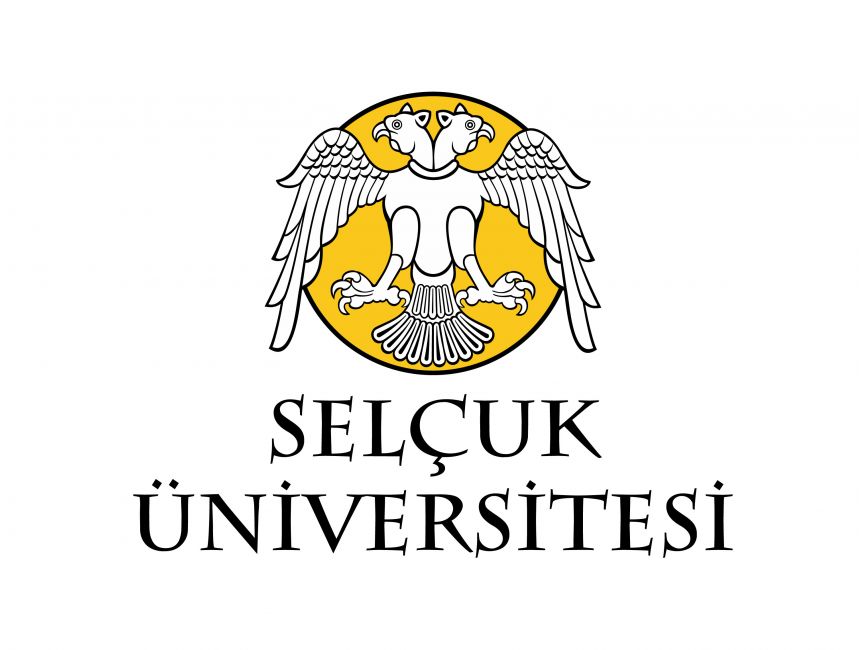                2022-2026 DÖNEMİ STRATEJİK PLANI DEĞERLENDİRME RAPORUGİRİŞÜlkemizin önde gelen saygın yükseköğretim kurumlarından biri olan Üniversitemizi gerek ulusal gerekse uluslararası rekabette tercih edilen akademik kurumlardan biri haline getirmek ancak ülkemizin ve dünyanın gerçeklerine uygun olarak hazırlanmış, bilimsel temele dayalı bir yol haritası ile mümkün olabilecektir. Bu yol haritasının en önemli aşamalarından birini stratejik planlama oluşturmaktadır. Üniversitemizin önümüzdeki beş yıl içinde hayata geçirmeyi hedeflediği temel faaliyetlerin ve nihai amacının gerçekleştirilmesinde katkı sağlayacak 2022-2026 dönemi Stratejik Planı, mevzuatta belirtilen ilkeler doğrultusunda katılımcı bir yaklaşımla tamamlanmış ve Üniversitemiz sitesinde yayınlanarak yürürlüğe girmiştir.Stratejik planımız dört stratejik amaç ve on yedi stratejik hedef üzerine kurulmuştur. Amaçların sayısı eğitim, araştırma, girişimcilik ve toplumsal katkıdan oluşan temel faaliyet alanlarını kapsayacak şekilde belirlenmiştir. Stratejik amaçların altında amaçların gerçekleşmesini sağlayacak stratejik hedefler tanımlanmış, her bir hedef için sorumlu birim ile işbirliği yapılacak birimler tayin edilmiştir.Stratejik hedeflere ilişkin oluşturulan performans göstergeleri ise hedeflerin ölçülebilirliğini sağlayacak şekilde belirlenmiştir. Bilimsel temelli bir yaklaşımla veriye dayalı birbirleriyle bağlantı kurularak oluşturulan amaç-hedef ve performans göstergeleri ile hedeflere ilişkin risklerin, stratejilerin, tespit ve ihtiyaçların da bulunduğu hedef kartları oluşturularak 2022 - 2026 Stratejik Planımızın değerlendirmesi katılımcı yöntemlerle hazırlanıp 2022 yılı Stratejik Plan Değerlendirme Raporu kamuoyunun bilgisine sunulmuştur.		2. 2022 YILI DEĞERLENDİRME TABLOLARI			3. SONUÇ VE DEĞERLENDİRME 	Amaç 1’e ilişkin 4 hedef ve 16 adet Performans Göstergesi mevcuttur.4 hedefin ortalaması % 73 olarak gerçekleşmiştir.Hedeflenen değerlerde gerçekleşme çalışmaları devam etmektedir.Amaç 2’ye ilişkin 5 hedef ve 15 adet Performans Göstergesi mevcuttur.5 hedefin ortalaması % 30 olarak gerçekleşmiştir.Hedeflenen değerlerde gerçekleşme çalışmaları devam etmektedir.Amaç 3’e ilişkin 4 hedef ve 12 adet Performans Göstergesi mevcuttur.4 hedefin 2’sinde % 100 gerçekleşme sağlanmıştır.4 hedefin ortalaması % 80 olarak gerçekleşmiştir.Hedeflenen değerlere kısmen ulaşılmıştır.Amaç 4’e ilişkin 4 hedef ve 11 adet Performans Göstergesi mevcuttur.4 hedefin 2’sinde % 100 gerçekleşme sağlanmıştır.4 hedefin ortalaması % 80 olarak gerçekleşmiştir.Hedeflenen değerlere kısmen ulaşılmıştır.A1A1Eğitim-öğretim kalitesinde dijital çağa uygun ve uluslararası                                                                                                        standartlarda iyileştirmeler yapmak.Eğitim-öğretim kalitesinde dijital çağa uygun ve uluslararası                                                                                                        standartlarda iyileştirmeler yapmak.Eğitim-öğretim kalitesinde dijital çağa uygun ve uluslararası                                                                                                        standartlarda iyileştirmeler yapmak.Eğitim-öğretim kalitesinde dijital çağa uygun ve uluslararası                                                                                                        standartlarda iyileştirmeler yapmak. H1.1 H1.1Lisansüstü öğrenci oranını ve öncelikli alan lisansüstü program sayısını artırmak.Lisansüstü öğrenci oranını ve öncelikli alan lisansüstü program sayısını artırmak.Lisansüstü öğrenci oranını ve öncelikli alan lisansüstü program sayısını artırmak.Lisansüstü öğrenci oranını ve öncelikli alan lisansüstü program sayısını artırmak.Amacın İlgili Olduğu      Program/Alt Program AdıAmacın İlgili Olduğu      Program/Alt Program AdıYükseköğretim/ Ön Lisans Eğitimi, Lisans Eğitimi Ve   Lisansüstü EğitimYükseköğretim/ Ön Lisans Eğitimi, Lisans Eğitimi Ve   Lisansüstü EğitimYükseköğretim/ Ön Lisans Eğitimi, Lisans Eğitimi Ve   Lisansüstü EğitimYükseköğretim/ Ön Lisans Eğitimi, Lisans Eğitimi Ve   Lisansüstü Eğitim  Amacın İlişkili Olduğu AltProgram Hedefi  Amacın İlişkili Olduğu AltProgram Hedefi  Mesleki yeterlilik sahibi ve gelişime açık mezunlar                        yetiştirilmesi    Mesleki yeterlilik sahibi ve gelişime açık mezunlar                        yetiştirilmesi    Mesleki yeterlilik sahibi ve gelişime açık mezunlar                        yetiştirilmesi    Mesleki yeterlilik sahibi ve gelişime açık mezunlar                        yetiştirilmesi    H1.1 Performansı  H1.1 Performansı  90  90  90  90Sorumlu BirimSorumlu Birim • Rektörlük  • Sorumlu Rektör Yardımcısı  • Birim Yöneticileri • Rektörlük  • Sorumlu Rektör Yardımcısı  • Birim Yöneticileri • Rektörlük  • Sorumlu Rektör Yardımcısı  • Birim Yöneticileri • Rektörlük  • Sorumlu Rektör Yardımcısı  • Birim YöneticileriPerformans GöstergesiHedefe Etkisi (%)Plan Dönemi Başlangıç Değeri (A)Değerlendirme Dönemindeki Yılsonu Hedeflenen Değer (B)Değerlendirme Dönemindeki Gerçekleşme Değeri (C)Performans (%)(C-A)/(B-A)PG1.1.1: Lisansüstü öğrenci sayısının toplam öğrenci sayısına oranı609,751012,801220PG1.1.2: Lisansüstü program sayısı151491522332.800PG1.1.3:  Lisans düzeyinde ikinci öğretim program sayısı10343242-400PG1.1.4:  Öncelikli alan lisansüstü program sayısı15505255250Hedefe İlişkin DeğerlendirmelerHedefe İlişkin DeğerlendirmelerHedefe İlişkin DeğerlendirmelerHedefe İlişkin DeğerlendirmelerHedefe İlişkin DeğerlendirmelerHedefe İlişkin DeğerlendirmelerLisansüstü öğrenci oranını ve öncelikli alan lisansüstü program sayısını artırma hedefinin performansı hedeflenen değere yakın bir şekilde gerçekleşmiştir.Lisans düzeyinde ikinci öğretim program sayısının azaltılmasına ilişkin gerekli iyileştirmelerin yapılması planlanmaktadır.Lisansüstü öğrenci oranını ve öncelikli alan lisansüstü program sayısını artırma hedefinin performansı hedeflenen değere yakın bir şekilde gerçekleşmiştir.Lisans düzeyinde ikinci öğretim program sayısının azaltılmasına ilişkin gerekli iyileştirmelerin yapılması planlanmaktadır.Lisansüstü öğrenci oranını ve öncelikli alan lisansüstü program sayısını artırma hedefinin performansı hedeflenen değere yakın bir şekilde gerçekleşmiştir.Lisans düzeyinde ikinci öğretim program sayısının azaltılmasına ilişkin gerekli iyileştirmelerin yapılması planlanmaktadır.Lisansüstü öğrenci oranını ve öncelikli alan lisansüstü program sayısını artırma hedefinin performansı hedeflenen değere yakın bir şekilde gerçekleşmiştir.Lisans düzeyinde ikinci öğretim program sayısının azaltılmasına ilişkin gerekli iyileştirmelerin yapılması planlanmaktadır.Lisansüstü öğrenci oranını ve öncelikli alan lisansüstü program sayısını artırma hedefinin performansı hedeflenen değere yakın bir şekilde gerçekleşmiştir.Lisans düzeyinde ikinci öğretim program sayısının azaltılmasına ilişkin gerekli iyileştirmelerin yapılması planlanmaktadır.Lisansüstü öğrenci oranını ve öncelikli alan lisansüstü program sayısını artırma hedefinin performansı hedeflenen değere yakın bir şekilde gerçekleşmiştir.Lisans düzeyinde ikinci öğretim program sayısının azaltılmasına ilişkin gerekli iyileştirmelerin yapılması planlanmaktadır.A1A1Eğitim-öğretim kalitesinde dijital çağa uygun ve uluslararası standartlarda iyileştirmeler yapmak.Eğitim-öğretim kalitesinde dijital çağa uygun ve uluslararası standartlarda iyileştirmeler yapmak.Eğitim-öğretim kalitesinde dijital çağa uygun ve uluslararası standartlarda iyileştirmeler yapmak.Eğitim-öğretim kalitesinde dijital çağa uygun ve uluslararası standartlarda iyileştirmeler yapmak.H1.2H1.2Eğitim-öğretimin uluslararası nicelik ve niteliğini artırmakEğitim-öğretimin uluslararası nicelik ve niteliğini artırmakEğitim-öğretimin uluslararası nicelik ve niteliğini artırmakEğitim-öğretimin uluslararası nicelik ve niteliğini artırmakAmacın İlgili Olduğu Program/Alt       Program AdıAmacın İlgili Olduğu Program/Alt       Program AdıYükseköğretim/ Ön Lisans Eğitimi, Lisans Eğitimi Ve Lisansüstü EğitimYükseköğretim/ Ön Lisans Eğitimi, Lisans Eğitimi Ve Lisansüstü EğitimYükseköğretim/ Ön Lisans Eğitimi, Lisans Eğitimi Ve Lisansüstü EğitimYükseköğretim/ Ön Lisans Eğitimi, Lisans Eğitimi Ve Lisansüstü EğitimAmacın İlişkili Olduğu AltProgram HedefiAmacın İlişkili Olduğu AltProgram Hedefi  Mesleki yeterlilik sahibi ve gelişime açık mezunlar      yetiştirilmesi   Mesleki yeterlilik sahibi ve gelişime açık mezunlar      yetiştirilmesi   Mesleki yeterlilik sahibi ve gelişime açık mezunlar      yetiştirilmesi   Mesleki yeterlilik sahibi ve gelişime açık mezunlar      yetiştirilmesi   H1.2 Performansı  H1.2 Performansı   82   82   82   82Sorumlu BirimSorumlu Birim • Rektörlük  • Sorumlu Rektör Yardımcısı  • Birim Yöneticileri • Rektörlük  • Sorumlu Rektör Yardımcısı  • Birim Yöneticileri • Rektörlük  • Sorumlu Rektör Yardımcısı  • Birim Yöneticileri • Rektörlük  • Sorumlu Rektör Yardımcısı  • Birim Yöneticileri  Performans GöstergesiHedefe Etkisi (%)Plan Dönemi Başlangıç Değeri (A)Değerlendirme Dönemindeki Yılsonu Hedeflenen Değer (B)Değerlendirme Dönemindeki Gerçekleşme Değeri (C)Performans (%)(C-A)/(B-A)PG1.2.1: Üniversite tarafından düzenlenen uluslararası bilimsel faaliyet/organizasyon(sempozyum, kongre, konferans, çalıştay v.b.) sayısı50172025267PG1.2.2: Uluslararası değişim programlarına katılan öğrenci sayısı10449550104-341PG1.2.3 Yabancı uyruklu öğrenci sayısı102.0372.1002.387556PG1.2.4:  Uluslararası değişim programlarından yararlanan öğretim elemanı sayısı105351120PG1.2.5:   Yabancı dilde yürütülen lisans ve lisansüstü program sayısı20131420700Hedefe İlişkin DeğerlendirmelerHedefe İlişkin DeğerlendirmelerHedefe İlişkin DeğerlendirmelerHedefe İlişkin DeğerlendirmelerHedefe İlişkin DeğerlendirmelerHedefe İlişkin DeğerlendirmelerEğitim-öğretimin uluslararası nicelik ve niteliğini artırma hedefimize büyük ölçüde ulaşılmıştır.Uluslararası değişim programına katılan öğrenci sayısında azalış pandemi sonrası dönem içinde devam etmiş hedeflenen hareketliliğe ulaşılamamıştır. İlgili hedefe ulaşmak amacıyla uluslararası tanıtım ve bilinirlik çalışmalarına hız verilecektir.  Uluslararası değişim programlarından yararlanan öğretim elemanı sayısı hedeflenen değerin gerçekleştirilmesine yönelik çalışmaların yapılması ve özellikle ikili değişim anlaşmalarının sayısının artırılması.Eğitim-öğretimin uluslararası nicelik ve niteliğini artırma hedefimize büyük ölçüde ulaşılmıştır.Uluslararası değişim programına katılan öğrenci sayısında azalış pandemi sonrası dönem içinde devam etmiş hedeflenen hareketliliğe ulaşılamamıştır. İlgili hedefe ulaşmak amacıyla uluslararası tanıtım ve bilinirlik çalışmalarına hız verilecektir.  Uluslararası değişim programlarından yararlanan öğretim elemanı sayısı hedeflenen değerin gerçekleştirilmesine yönelik çalışmaların yapılması ve özellikle ikili değişim anlaşmalarının sayısının artırılması.Eğitim-öğretimin uluslararası nicelik ve niteliğini artırma hedefimize büyük ölçüde ulaşılmıştır.Uluslararası değişim programına katılan öğrenci sayısında azalış pandemi sonrası dönem içinde devam etmiş hedeflenen hareketliliğe ulaşılamamıştır. İlgili hedefe ulaşmak amacıyla uluslararası tanıtım ve bilinirlik çalışmalarına hız verilecektir.  Uluslararası değişim programlarından yararlanan öğretim elemanı sayısı hedeflenen değerin gerçekleştirilmesine yönelik çalışmaların yapılması ve özellikle ikili değişim anlaşmalarının sayısının artırılması.Eğitim-öğretimin uluslararası nicelik ve niteliğini artırma hedefimize büyük ölçüde ulaşılmıştır.Uluslararası değişim programına katılan öğrenci sayısında azalış pandemi sonrası dönem içinde devam etmiş hedeflenen hareketliliğe ulaşılamamıştır. İlgili hedefe ulaşmak amacıyla uluslararası tanıtım ve bilinirlik çalışmalarına hız verilecektir.  Uluslararası değişim programlarından yararlanan öğretim elemanı sayısı hedeflenen değerin gerçekleştirilmesine yönelik çalışmaların yapılması ve özellikle ikili değişim anlaşmalarının sayısının artırılması.Eğitim-öğretimin uluslararası nicelik ve niteliğini artırma hedefimize büyük ölçüde ulaşılmıştır.Uluslararası değişim programına katılan öğrenci sayısında azalış pandemi sonrası dönem içinde devam etmiş hedeflenen hareketliliğe ulaşılamamıştır. İlgili hedefe ulaşmak amacıyla uluslararası tanıtım ve bilinirlik çalışmalarına hız verilecektir.  Uluslararası değişim programlarından yararlanan öğretim elemanı sayısı hedeflenen değerin gerçekleştirilmesine yönelik çalışmaların yapılması ve özellikle ikili değişim anlaşmalarının sayısının artırılması.Eğitim-öğretimin uluslararası nicelik ve niteliğini artırma hedefimize büyük ölçüde ulaşılmıştır.Uluslararası değişim programına katılan öğrenci sayısında azalış pandemi sonrası dönem içinde devam etmiş hedeflenen hareketliliğe ulaşılamamıştır. İlgili hedefe ulaşmak amacıyla uluslararası tanıtım ve bilinirlik çalışmalarına hız verilecektir.  Uluslararası değişim programlarından yararlanan öğretim elemanı sayısı hedeflenen değerin gerçekleştirilmesine yönelik çalışmaların yapılması ve özellikle ikili değişim anlaşmalarının sayısının artırılması.A1A1Eğitim-öğretim kalitesinde dijital çağa uygun ve uluslararası standartlarda iyileştirmeler yapmak.Eğitim-öğretim kalitesinde dijital çağa uygun ve uluslararası standartlarda iyileştirmeler yapmak.Eğitim-öğretim kalitesinde dijital çağa uygun ve uluslararası standartlarda iyileştirmeler yapmak.Eğitim-öğretim kalitesinde dijital çağa uygun ve uluslararası standartlarda iyileştirmeler yapmak.H1.3H1.3Öğrenen merkezli eğitimi ve akreditasyonu yaygınlaştırmak.Öğrenen merkezli eğitimi ve akreditasyonu yaygınlaştırmak.Öğrenen merkezli eğitimi ve akreditasyonu yaygınlaştırmak.Öğrenen merkezli eğitimi ve akreditasyonu yaygınlaştırmak.Amacın İlgili Olduğu Program/Alt Program AdıAmacın İlgili Olduğu Program/Alt Program AdıYükseköğretim/ Ön Lisans Eğitimi, Lisans Eğitimi Ve Lisansüstü EğitimYükseköğretim/ Ön Lisans Eğitimi, Lisans Eğitimi Ve Lisansüstü EğitimYükseköğretim/ Ön Lisans Eğitimi, Lisans Eğitimi Ve Lisansüstü EğitimYükseköğretim/ Ön Lisans Eğitimi, Lisans Eğitimi Ve Lisansüstü EğitimAmacın İlişkili Olduğu AltProgram HedefiAmacın İlişkili Olduğu AltProgram Hedefi Mesleki yeterlilik sahibi ve gelişime açık mezunlar yetiştirilmesi Mesleki yeterlilik sahibi ve gelişime açık mezunlar yetiştirilmesi Mesleki yeterlilik sahibi ve gelişime açık mezunlar yetiştirilmesi Mesleki yeterlilik sahibi ve gelişime açık mezunlar yetiştirilmesi H1.3 Performansı H1.3 Performansı   40   40   40   40Sorumlu BirimSorumlu Birim • Rektörlük  • Sorumlu Rektör Yardımcısı  • Birim Yöneticileri • Rektörlük  • Sorumlu Rektör Yardımcısı  • Birim Yöneticileri • Rektörlük  • Sorumlu Rektör Yardımcısı  • Birim Yöneticileri • Rektörlük  • Sorumlu Rektör Yardımcısı  • Birim YöneticileriPerformans GöstergesiHedefe Etkisi (%)Plan Dönemi Başlangıç Değeri (A)Değerlendirme Dönemindeki Yılsonu Hedeflenen Değer (B)Değerlendirme Dönemindeki Gerçekleşme Değeri (C)Performans (%)(C-A)/(B-A)PG1.3.1: Öğrenen merkezli ders ve uygulama sayısının toplam ders ve uygulama sayısına oranı40171820300PG1.3.2: Akredite edilmiş program sayısı6011129-200Hedefe İlişkin DeğerlendirmelerHedefe İlişkin DeğerlendirmelerHedefe İlişkin DeğerlendirmelerHedefe İlişkin DeğerlendirmelerHedefe İlişkin DeğerlendirmelerHedefe İlişkin DeğerlendirmelerÖğrenen merkezli eğitimi yaygınlaştırma hedefimize ulaşılmıştır.Akreditasyon süreçlerinin uzunluğu,  kalite kültürünün istenilen düzeyde tavana yayılamaması akredite kuruluşlarının yetersizliği gibi nedenlerle akredite program sayısı hedefine ulaşılamamıştır. Kalite güvencesi süreçlerinin yaygınlaştırma noktasında çalışmalara hız verilecektir.Öğrenen merkezli eğitimi yaygınlaştırma hedefimize ulaşılmıştır.Akreditasyon süreçlerinin uzunluğu,  kalite kültürünün istenilen düzeyde tavana yayılamaması akredite kuruluşlarının yetersizliği gibi nedenlerle akredite program sayısı hedefine ulaşılamamıştır. Kalite güvencesi süreçlerinin yaygınlaştırma noktasında çalışmalara hız verilecektir.Öğrenen merkezli eğitimi yaygınlaştırma hedefimize ulaşılmıştır.Akreditasyon süreçlerinin uzunluğu,  kalite kültürünün istenilen düzeyde tavana yayılamaması akredite kuruluşlarının yetersizliği gibi nedenlerle akredite program sayısı hedefine ulaşılamamıştır. Kalite güvencesi süreçlerinin yaygınlaştırma noktasında çalışmalara hız verilecektir.Öğrenen merkezli eğitimi yaygınlaştırma hedefimize ulaşılmıştır.Akreditasyon süreçlerinin uzunluğu,  kalite kültürünün istenilen düzeyde tavana yayılamaması akredite kuruluşlarının yetersizliği gibi nedenlerle akredite program sayısı hedefine ulaşılamamıştır. Kalite güvencesi süreçlerinin yaygınlaştırma noktasında çalışmalara hız verilecektir.Öğrenen merkezli eğitimi yaygınlaştırma hedefimize ulaşılmıştır.Akreditasyon süreçlerinin uzunluğu,  kalite kültürünün istenilen düzeyde tavana yayılamaması akredite kuruluşlarının yetersizliği gibi nedenlerle akredite program sayısı hedefine ulaşılamamıştır. Kalite güvencesi süreçlerinin yaygınlaştırma noktasında çalışmalara hız verilecektir.Öğrenen merkezli eğitimi yaygınlaştırma hedefimize ulaşılmıştır.Akreditasyon süreçlerinin uzunluğu,  kalite kültürünün istenilen düzeyde tavana yayılamaması akredite kuruluşlarının yetersizliği gibi nedenlerle akredite program sayısı hedefine ulaşılamamıştır. Kalite güvencesi süreçlerinin yaygınlaştırma noktasında çalışmalara hız verilecektir.A1A1Eğitim-öğretim kalitesinde dijital çağa uygun ve uluslararası standartlarda iyileştirmeler yapmak.Eğitim-öğretim kalitesinde dijital çağa uygun ve uluslararası standartlarda iyileştirmeler yapmak.Eğitim-öğretim kalitesinde dijital çağa uygun ve uluslararası standartlarda iyileştirmeler yapmak.Eğitim-öğretim kalitesinde dijital çağa uygun ve uluslararası standartlarda iyileştirmeler yapmak.H1.4H1.4Dijital dönüşüm ve uzaktan eğitim faaliyetlerini yaygınlaştırmak.Dijital dönüşüm ve uzaktan eğitim faaliyetlerini yaygınlaştırmak.Dijital dönüşüm ve uzaktan eğitim faaliyetlerini yaygınlaştırmak.Dijital dönüşüm ve uzaktan eğitim faaliyetlerini yaygınlaştırmak.Amacın İlgili Olduğu        Program/Alt Program AdıAmacın İlgili Olduğu        Program/Alt Program AdıYükseköğretim/Ön Lisans Eğitimi, Lisans Eğitimi Ve Lisansüstü EğitimYükseköğretim/Ön Lisans Eğitimi, Lisans Eğitimi Ve Lisansüstü EğitimYükseköğretim/Ön Lisans Eğitimi, Lisans Eğitimi Ve Lisansüstü EğitimYükseköğretim/Ön Lisans Eğitimi, Lisans Eğitimi Ve Lisansüstü EğitimAmacın İlişkili Olduğu AltProgram HedefiAmacın İlişkili Olduğu AltProgram HedefiMesleki yeterlilik sahibi ve gelişime açık mezunlar yetiştirilmesiMesleki yeterlilik sahibi ve gelişime açık mezunlar yetiştirilmesiMesleki yeterlilik sahibi ve gelişime açık mezunlar yetiştirilmesiMesleki yeterlilik sahibi ve gelişime açık mezunlar yetiştirilmesi  H1.4 Performansı  H1.4 Performansı  80  80  80  80Sorumlu BirimSorumlu Birim • Rektörlük  • Sorumlu Rektör Yardımcısı  • Birim Yöneticileri • Rektörlük  • Sorumlu Rektör Yardımcısı  • Birim Yöneticileri • Rektörlük  • Sorumlu Rektör Yardımcısı  • Birim Yöneticileri • Rektörlük  • Sorumlu Rektör Yardımcısı  • Birim YöneticileriPerformans GöstergesiHedefe Etkisi (%)Plan Dönemi Başlangıç Değeri (A)Değerlendirme Dönemindeki Yılsonu Hedeflenen Değer (B)Değerlendirme Dönemindeki Gerçekleşme Değeri (C)Performans (%)(C-A)/(B-A)PG1.4.1: 1 Dijital dönüşüm alt yapı ve materyal tamamlanma oranı20525862167PG1.4.2: Uzaktan öğretimde ders veren öğretim elemanı sayısı10242630300PG1.4.3 Uzaktan öğretim program sayısı20231-100PG1.4.4:  Uzaktan öğretim öğrenci sayısı20310360410200PG1.4.5: Uzaktan eğitim memnuniyet oranı30606575300Hedefe İlişkin DeğerlendirmelerHedefe İlişkin DeğerlendirmelerHedefe İlişkin DeğerlendirmelerHedefe İlişkin DeğerlendirmelerHedefe İlişkin DeğerlendirmelerHedefe İlişkin DeğerlendirmelerEğitim-öğretim kalitesinde dijital çağa uygun ve uluslararası standartlarda iyileştirmeler yapma amacını gerçekleştirmek üzere dijital dönüşüm süreçlerine yönelik çalışmalara ağırlık verilerek  belirlenen gösterge  hedefleri aşılmıştır.Uzaktan eğitim yaygınlaştırma süreçlerine hız verilmiş,  sistemin bilgi işlem altyapısı güncel ve yeni teknolojilere uygun hale getirilmesine yönelik çalışmalarda hedeflenen oran aşılmıştır. Ancak YÖK tarafından program açma taleplerinin yeterli düzeyde karşılanamaması nedeni ile hedeflenen program sayısına ulaşılamamıştır.Eğitim-öğretim kalitesinde dijital çağa uygun ve uluslararası standartlarda iyileştirmeler yapma amacını gerçekleştirmek üzere dijital dönüşüm süreçlerine yönelik çalışmalara ağırlık verilerek  belirlenen gösterge  hedefleri aşılmıştır.Uzaktan eğitim yaygınlaştırma süreçlerine hız verilmiş,  sistemin bilgi işlem altyapısı güncel ve yeni teknolojilere uygun hale getirilmesine yönelik çalışmalarda hedeflenen oran aşılmıştır. Ancak YÖK tarafından program açma taleplerinin yeterli düzeyde karşılanamaması nedeni ile hedeflenen program sayısına ulaşılamamıştır.Eğitim-öğretim kalitesinde dijital çağa uygun ve uluslararası standartlarda iyileştirmeler yapma amacını gerçekleştirmek üzere dijital dönüşüm süreçlerine yönelik çalışmalara ağırlık verilerek  belirlenen gösterge  hedefleri aşılmıştır.Uzaktan eğitim yaygınlaştırma süreçlerine hız verilmiş,  sistemin bilgi işlem altyapısı güncel ve yeni teknolojilere uygun hale getirilmesine yönelik çalışmalarda hedeflenen oran aşılmıştır. Ancak YÖK tarafından program açma taleplerinin yeterli düzeyde karşılanamaması nedeni ile hedeflenen program sayısına ulaşılamamıştır.Eğitim-öğretim kalitesinde dijital çağa uygun ve uluslararası standartlarda iyileştirmeler yapma amacını gerçekleştirmek üzere dijital dönüşüm süreçlerine yönelik çalışmalara ağırlık verilerek  belirlenen gösterge  hedefleri aşılmıştır.Uzaktan eğitim yaygınlaştırma süreçlerine hız verilmiş,  sistemin bilgi işlem altyapısı güncel ve yeni teknolojilere uygun hale getirilmesine yönelik çalışmalarda hedeflenen oran aşılmıştır. Ancak YÖK tarafından program açma taleplerinin yeterli düzeyde karşılanamaması nedeni ile hedeflenen program sayısına ulaşılamamıştır.Eğitim-öğretim kalitesinde dijital çağa uygun ve uluslararası standartlarda iyileştirmeler yapma amacını gerçekleştirmek üzere dijital dönüşüm süreçlerine yönelik çalışmalara ağırlık verilerek  belirlenen gösterge  hedefleri aşılmıştır.Uzaktan eğitim yaygınlaştırma süreçlerine hız verilmiş,  sistemin bilgi işlem altyapısı güncel ve yeni teknolojilere uygun hale getirilmesine yönelik çalışmalarda hedeflenen oran aşılmıştır. Ancak YÖK tarafından program açma taleplerinin yeterli düzeyde karşılanamaması nedeni ile hedeflenen program sayısına ulaşılamamıştır.Eğitim-öğretim kalitesinde dijital çağa uygun ve uluslararası standartlarda iyileştirmeler yapma amacını gerçekleştirmek üzere dijital dönüşüm süreçlerine yönelik çalışmalara ağırlık verilerek  belirlenen gösterge  hedefleri aşılmıştır.Uzaktan eğitim yaygınlaştırma süreçlerine hız verilmiş,  sistemin bilgi işlem altyapısı güncel ve yeni teknolojilere uygun hale getirilmesine yönelik çalışmalarda hedeflenen oran aşılmıştır. Ancak YÖK tarafından program açma taleplerinin yeterli düzeyde karşılanamaması nedeni ile hedeflenen program sayısına ulaşılamamıştır.A2A2Yüksek nitelikli, yenilikçi ve toplumsal ve uluslararası katkılar sunan araştırma faaliyetleri geliştirmek.Yüksek nitelikli, yenilikçi ve toplumsal ve uluslararası katkılar sunan araştırma faaliyetleri geliştirmek.Yüksek nitelikli, yenilikçi ve toplumsal ve uluslararası katkılar sunan araştırma faaliyetleri geliştirmek.Yüksek nitelikli, yenilikçi ve toplumsal ve uluslararası katkılar sunan araştırma faaliyetleri geliştirmek.H2.1H2.1Yüksek nitelikli yayın ve atıfların sayısını artırmak.Yüksek nitelikli yayın ve atıfların sayısını artırmak.Yüksek nitelikli yayın ve atıfların sayısını artırmak.Yüksek nitelikli yayın ve atıfların sayısını artırmak.  Amacın İlgili Olduğu      Program/Alt Program Adı  Amacın İlgili Olduğu      Program/Alt Program AdıAraştırma, Geliştirme Ve Yenilik/Yükseköğretimde Bilimsel Araştırma Ve GeliştirmeAraştırma, Geliştirme Ve Yenilik/Yükseköğretimde Bilimsel Araştırma Ve GeliştirmeAraştırma, Geliştirme Ve Yenilik/Yükseköğretimde Bilimsel Araştırma Ve GeliştirmeAraştırma, Geliştirme Ve Yenilik/Yükseköğretimde Bilimsel Araştırma Ve Geliştirme  Amacın İlişkili Olduğu AltProgram Hedefi  Amacın İlişkili Olduğu AltProgram HedefiYükseköğretim kurumlarında inovasyon amaçlı bilimsel çalışmaların arttırılmasıYükseköğretim kurumlarında inovasyon amaçlı bilimsel çalışmaların arttırılmasıYükseköğretim kurumlarında inovasyon amaçlı bilimsel çalışmaların arttırılmasıYükseköğretim kurumlarında inovasyon amaçlı bilimsel çalışmaların arttırılması  H2.1 Performansı  H2.1 Performansı65656565 Sorumlu Birim Sorumlu Birim • Rektörlük  • Sorumlu Rektör Yardımcısı  • Birim Yöneticileri • Rektörlük  • Sorumlu Rektör Yardımcısı  • Birim Yöneticileri • Rektörlük  • Sorumlu Rektör Yardımcısı  • Birim Yöneticileri • Rektörlük  • Sorumlu Rektör Yardımcısı  • Birim YöneticileriPerformans GöstergesiHedefe Etkisi (%)Plan Dönemi Başlangıç Değeri (A)Değerlendirme Dönemindeki Yılsonu Hedeflenen Değer (B)Değerlendirme Dönemindeki Gerçekleşme Değeri (C)Performans (%)(C-A)/(B-A)PG2.1.1: Öğretim üyesi başına SCI, SCI EXP, SSCI, AHCI endekslerde taranan dergilerde yayın sayısı350,930,950,85-400PG2.1.2: Öğretim üyesi başına SCI, SCI EXP, SSCI, AHCI endekslerde taranan dergilerde yapılan atıf sayısı351,081,101,17450PG2.1.3: Incites dergi etki değerinde( en yüksek) %10’luk dilime giren yayın sayısı201781853031785PG2.1.4:  Incites dergi etki değerinde( en yüksek) %10’luk dilime giren atıfsayısı1032234715765016Hedefe İlişkin DeğerlendirmelerHedefe İlişkin DeğerlendirmelerHedefe İlişkin DeğerlendirmelerHedefe İlişkin DeğerlendirmelerHedefe İlişkin DeğerlendirmelerHedefe İlişkin DeğerlendirmelerYüksek nitelikli yayın ve atıfların sayısını artırmak hedeflerine büyk ölçüde ulaşılmış; öğretim üyesi başına SCI, SCI EXP, SSCI, AHCI endekslerde taranan dergilerde yayın sayısı hedeflenen değerin altında kalmıştır.Yüksek nitelikli yayın ve atıfların sayısını artırmak hedefine ulaşma yönünde  var olan   teşvik ve destek mekanizmalarının çeşitlendirilmesi ve yoğunlaştırılması planlanmaktadır.Yüksek nitelikli yayın ve atıfların sayısını artırmak hedeflerine büyk ölçüde ulaşılmış; öğretim üyesi başına SCI, SCI EXP, SSCI, AHCI endekslerde taranan dergilerde yayın sayısı hedeflenen değerin altında kalmıştır.Yüksek nitelikli yayın ve atıfların sayısını artırmak hedefine ulaşma yönünde  var olan   teşvik ve destek mekanizmalarının çeşitlendirilmesi ve yoğunlaştırılması planlanmaktadır.Yüksek nitelikli yayın ve atıfların sayısını artırmak hedeflerine büyk ölçüde ulaşılmış; öğretim üyesi başına SCI, SCI EXP, SSCI, AHCI endekslerde taranan dergilerde yayın sayısı hedeflenen değerin altında kalmıştır.Yüksek nitelikli yayın ve atıfların sayısını artırmak hedefine ulaşma yönünde  var olan   teşvik ve destek mekanizmalarının çeşitlendirilmesi ve yoğunlaştırılması planlanmaktadır.Yüksek nitelikli yayın ve atıfların sayısını artırmak hedeflerine büyk ölçüde ulaşılmış; öğretim üyesi başına SCI, SCI EXP, SSCI, AHCI endekslerde taranan dergilerde yayın sayısı hedeflenen değerin altında kalmıştır.Yüksek nitelikli yayın ve atıfların sayısını artırmak hedefine ulaşma yönünde  var olan   teşvik ve destek mekanizmalarının çeşitlendirilmesi ve yoğunlaştırılması planlanmaktadır.Yüksek nitelikli yayın ve atıfların sayısını artırmak hedeflerine büyk ölçüde ulaşılmış; öğretim üyesi başına SCI, SCI EXP, SSCI, AHCI endekslerde taranan dergilerde yayın sayısı hedeflenen değerin altında kalmıştır.Yüksek nitelikli yayın ve atıfların sayısını artırmak hedefine ulaşma yönünde  var olan   teşvik ve destek mekanizmalarının çeşitlendirilmesi ve yoğunlaştırılması planlanmaktadır.Yüksek nitelikli yayın ve atıfların sayısını artırmak hedeflerine büyk ölçüde ulaşılmış; öğretim üyesi başına SCI, SCI EXP, SSCI, AHCI endekslerde taranan dergilerde yayın sayısı hedeflenen değerin altında kalmıştır.Yüksek nitelikli yayın ve atıfların sayısını artırmak hedefine ulaşma yönünde  var olan   teşvik ve destek mekanizmalarının çeşitlendirilmesi ve yoğunlaştırılması planlanmaktadır.A2A2Yüksek nitelikli, yenilikçi ve toplumsal ve uluslararası katkılar sunan araştırma faaliyetleri geliştirmek.Yüksek nitelikli, yenilikçi ve toplumsal ve uluslararası katkılar sunan araştırma faaliyetleri geliştirmek.Yüksek nitelikli, yenilikçi ve toplumsal ve uluslararası katkılar sunan araştırma faaliyetleri geliştirmek.Yüksek nitelikli, yenilikçi ve toplumsal ve uluslararası katkılar sunan araştırma faaliyetleri geliştirmek.H2.2H2.2Öncelikli araştırma alanlarına yönelik çalışmaların nicel ve nitel açıdan gelişimini sağlamak.Öncelikli araştırma alanlarına yönelik çalışmaların nicel ve nitel açıdan gelişimini sağlamak.Öncelikli araştırma alanlarına yönelik çalışmaların nicel ve nitel açıdan gelişimini sağlamak.Öncelikli araştırma alanlarına yönelik çalışmaların nicel ve nitel açıdan gelişimini sağlamak.Amacın İlgili Olduğu Program/Alt Program AdıAmacın İlgili Olduğu Program/Alt Program AdıAraştırma, Geliştirme Ve Yenilik/Yükseköğretimde Bilimsel Araştırma Ve GeliştirmeAraştırma, Geliştirme Ve Yenilik/Yükseköğretimde Bilimsel Araştırma Ve GeliştirmeAraştırma, Geliştirme Ve Yenilik/Yükseköğretimde Bilimsel Araştırma Ve GeliştirmeAraştırma, Geliştirme Ve Yenilik/Yükseköğretimde Bilimsel Araştırma Ve GeliştirmeAmacın İlişkili Olduğu AltProgram HedefiAmacın İlişkili Olduğu AltProgram HedefiYükseköğretim kurumlarında inovasyon amaçlı bilimsel çalışmaların arttırılmasıYükseköğretim kurumlarında inovasyon amaçlı bilimsel çalışmaların arttırılmasıYükseköğretim kurumlarında inovasyon amaçlı bilimsel çalışmaların arttırılmasıYükseköğretim kurumlarında inovasyon amaçlı bilimsel çalışmaların arttırılmasıH2.2 PerformansıH2.2 Performansı0000 Sorumlu Birim Sorumlu Birim • Rektörlük  • Sorumlu Rektör Yardımcısı  • Birim Yöneticileri • Rektörlük  • Sorumlu Rektör Yardımcısı  • Birim Yöneticileri • Rektörlük  • Sorumlu Rektör Yardımcısı  • Birim Yöneticileri • Rektörlük  • Sorumlu Rektör Yardımcısı  • Birim YöneticileriPerformans GöstergesiHedefe Etkisi (%)Plan Dönemi Başlangıç Değeri (A)Değerlendirme Dönemindeki Yılsonu Hedeflenen Değer (B)Değerlendirme Dönemindeki Gerçekleşme Değeri (C)Performans (%)(C-A)/(B-A)PG2.2.1: Öncelikli araştırma alanlarında yapılan ArGe proje sayısı6515181-467PG2.2.2: Öncelikli alanlarda BAP tarafından desteklenen proje bütçesi 40800.0001.800.00087.500-71,25Hedefe İlişkin DeğerlendirmelerHedefe İlişkin DeğerlendirmelerHedefe İlişkin DeğerlendirmelerHedefe İlişkin DeğerlendirmelerHedefe İlişkin DeğerlendirmelerHedefe İlişkin DeğerlendirmelerÖncelikli araştırma alanlarına yönelik çalışmaların nicel ve nitel açıdan gelişimini sağlama hedeflenen değerin altında kalmış bu kapsamda  bap proje destekleri  ve teşvik mekanizmalarına yönelik gerekli iyileştirmeler yapılarak öncelikli alan proje sayısı ve desteklenen bütçe miktarının artırılması planlanmaktadır.Öncelikli araştırma alanlarına yönelik çalışmaların nicel ve nitel açıdan gelişimini sağlama hedeflenen değerin altında kalmış bu kapsamda  bap proje destekleri  ve teşvik mekanizmalarına yönelik gerekli iyileştirmeler yapılarak öncelikli alan proje sayısı ve desteklenen bütçe miktarının artırılması planlanmaktadır.Öncelikli araştırma alanlarına yönelik çalışmaların nicel ve nitel açıdan gelişimini sağlama hedeflenen değerin altında kalmış bu kapsamda  bap proje destekleri  ve teşvik mekanizmalarına yönelik gerekli iyileştirmeler yapılarak öncelikli alan proje sayısı ve desteklenen bütçe miktarının artırılması planlanmaktadır.Öncelikli araştırma alanlarına yönelik çalışmaların nicel ve nitel açıdan gelişimini sağlama hedeflenen değerin altında kalmış bu kapsamda  bap proje destekleri  ve teşvik mekanizmalarına yönelik gerekli iyileştirmeler yapılarak öncelikli alan proje sayısı ve desteklenen bütçe miktarının artırılması planlanmaktadır.Öncelikli araştırma alanlarına yönelik çalışmaların nicel ve nitel açıdan gelişimini sağlama hedeflenen değerin altında kalmış bu kapsamda  bap proje destekleri  ve teşvik mekanizmalarına yönelik gerekli iyileştirmeler yapılarak öncelikli alan proje sayısı ve desteklenen bütçe miktarının artırılması planlanmaktadır.Öncelikli araştırma alanlarına yönelik çalışmaların nicel ve nitel açıdan gelişimini sağlama hedeflenen değerin altında kalmış bu kapsamda  bap proje destekleri  ve teşvik mekanizmalarına yönelik gerekli iyileştirmeler yapılarak öncelikli alan proje sayısı ve desteklenen bütçe miktarının artırılması planlanmaktadır. A2 A2Yüksek nitelikli, yenilikçi ve toplumsal ve uluslararası katkılar sunan araştırma faaliyetleri geliştirmek.Yüksek nitelikli, yenilikçi ve toplumsal ve uluslararası katkılar sunan araştırma faaliyetleri geliştirmek.Yüksek nitelikli, yenilikçi ve toplumsal ve uluslararası katkılar sunan araştırma faaliyetleri geliştirmek.Yüksek nitelikli, yenilikçi ve toplumsal ve uluslararası katkılar sunan araştırma faaliyetleri geliştirmek. H2.3 H2.3Disiplinler arası ve uluslararası ortak çalışmaların sayısını artırmak.Disiplinler arası ve uluslararası ortak çalışmaların sayısını artırmak.Disiplinler arası ve uluslararası ortak çalışmaların sayısını artırmak.Disiplinler arası ve uluslararası ortak çalışmaların sayısını artırmak.Amacın İlgili Olduğu Program/Alt Program AdıAmacın İlgili Olduğu Program/Alt Program AdıAraştırma, Geliştirme Ve Yenilik/Yükseköğretimde Bilimsel Araştırma Ve GeliştirmeAraştırma, Geliştirme Ve Yenilik/Yükseköğretimde Bilimsel Araştırma Ve GeliştirmeAraştırma, Geliştirme Ve Yenilik/Yükseköğretimde Bilimsel Araştırma Ve GeliştirmeAraştırma, Geliştirme Ve Yenilik/Yükseköğretimde Bilimsel Araştırma Ve GeliştirmeAmacın İlişkili Olduğu Alt Program HedefiAmacın İlişkili Olduğu Alt Program HedefiYükseköğretim kurumlarında inovasyon amaçlı bilimsel çalışmaların arttırılmasıYükseköğretim kurumlarında inovasyon amaçlı bilimsel çalışmaların arttırılmasıYükseköğretim kurumlarında inovasyon amaçlı bilimsel çalışmaların arttırılmasıYükseköğretim kurumlarında inovasyon amaçlı bilimsel çalışmaların arttırılması   H2.3 Performansı   H2.3 Performansı   0   0   0   0 Sorumlu Birim Sorumlu Birim •  Rektörlük  • Sorumlu Rektör Yardımcısı  • Birim Yöneticileri •  Rektörlük  • Sorumlu Rektör Yardımcısı  • Birim Yöneticileri •  Rektörlük  • Sorumlu Rektör Yardımcısı  • Birim Yöneticileri •  Rektörlük  • Sorumlu Rektör Yardımcısı  • Birim YöneticileriPerformans GöstergesiHedefe Etkisi (%)Plan Dönemi Başlangıç Değeri (A)Değerlendirme Dönemindeki Yılsonu Hedeflenen Değer (B)Değerlendirme Dönemindeki Gerçekleşme Değeri (C)Performans (%)(C-A)/(B-A)PG2.3.1: 1 Disiplinler arası lisansüstü program sayısı5019205-1400PG2.3.2: Uluslararası ortaklı/ destekli proje sayısı)5025266-1900Hedefe İlişkin DeğerlendirmelerHedefe İlişkin DeğerlendirmelerHedefe İlişkin DeğerlendirmelerHedefe İlişkin DeğerlendirmelerHedefe İlişkin DeğerlendirmelerHedefe İlişkin DeğerlendirmelerDisiplinler arası lisansüstü programların sayısının hedeflenen düzeye ulaştırılmasına yönelik      çalışmalar yürütülecektir.Uluslararası iş birlikleri yapılarak ortak çalışma alanlarının artırılmasına yönelik girişimlerimize hız verilerek Uluslararası ortaklı/ destekli proje sayısında belirlenen hedefe ulaşılması planlanmaktadır.Disiplinler arası lisansüstü programların sayısının hedeflenen düzeye ulaştırılmasına yönelik      çalışmalar yürütülecektir.Uluslararası iş birlikleri yapılarak ortak çalışma alanlarının artırılmasına yönelik girişimlerimize hız verilerek Uluslararası ortaklı/ destekli proje sayısında belirlenen hedefe ulaşılması planlanmaktadır.Disiplinler arası lisansüstü programların sayısının hedeflenen düzeye ulaştırılmasına yönelik      çalışmalar yürütülecektir.Uluslararası iş birlikleri yapılarak ortak çalışma alanlarının artırılmasına yönelik girişimlerimize hız verilerek Uluslararası ortaklı/ destekli proje sayısında belirlenen hedefe ulaşılması planlanmaktadır.Disiplinler arası lisansüstü programların sayısının hedeflenen düzeye ulaştırılmasına yönelik      çalışmalar yürütülecektir.Uluslararası iş birlikleri yapılarak ortak çalışma alanlarının artırılmasına yönelik girişimlerimize hız verilerek Uluslararası ortaklı/ destekli proje sayısında belirlenen hedefe ulaşılması planlanmaktadır.Disiplinler arası lisansüstü programların sayısının hedeflenen düzeye ulaştırılmasına yönelik      çalışmalar yürütülecektir.Uluslararası iş birlikleri yapılarak ortak çalışma alanlarının artırılmasına yönelik girişimlerimize hız verilerek Uluslararası ortaklı/ destekli proje sayısında belirlenen hedefe ulaşılması planlanmaktadır.Disiplinler arası lisansüstü programların sayısının hedeflenen düzeye ulaştırılmasına yönelik      çalışmalar yürütülecektir.Uluslararası iş birlikleri yapılarak ortak çalışma alanlarının artırılmasına yönelik girişimlerimize hız verilerek Uluslararası ortaklı/ destekli proje sayısında belirlenen hedefe ulaşılması planlanmaktadır. A2 A2Yüksek nitelikli, yenilikçi ve toplumsal ve uluslararası katkılar sunan araştırma faaliyetleri geliştirmek.Yüksek nitelikli, yenilikçi ve toplumsal ve uluslararası katkılar sunan araştırma faaliyetleri geliştirmek.Yüksek nitelikli, yenilikçi ve toplumsal ve uluslararası katkılar sunan araştırma faaliyetleri geliştirmek.Yüksek nitelikli, yenilikçi ve toplumsal ve uluslararası katkılar sunan araştırma faaliyetleri geliştirmek. H2.4 H2.4Araştırma altyapısının nicelik ve niteliğini artırmak.Araştırma altyapısının nicelik ve niteliğini artırmak.Araştırma altyapısının nicelik ve niteliğini artırmak.Araştırma altyapısının nicelik ve niteliğini artırmak.Amacın İlgili Olduğu Program/Alt Program AdıAmacın İlgili Olduğu Program/Alt Program AdıAraştırma, Geliştirme Ve Yenilik/Yükseköğretimde Bilimsel Araştırma Ve GeliştirmeAraştırma, Geliştirme Ve Yenilik/Yükseköğretimde Bilimsel Araştırma Ve GeliştirmeAraştırma, Geliştirme Ve Yenilik/Yükseköğretimde Bilimsel Araştırma Ve GeliştirmeAraştırma, Geliştirme Ve Yenilik/Yükseköğretimde Bilimsel Araştırma Ve GeliştirmeAmacın İlişkili Olduğu AltProgram HedefiAmacın İlişkili Olduğu AltProgram HedefiYükseköğretim kurumlarında inovasyon amaçlı bilimsel çalışmaların arttırılmasıYükseköğretim kurumlarında inovasyon amaçlı bilimsel çalışmaların arttırılmasıYükseköğretim kurumlarında inovasyon amaçlı bilimsel çalışmaların arttırılmasıYükseköğretim kurumlarında inovasyon amaçlı bilimsel çalışmaların arttırılmasıH2.4 PerformansıH2.4 Performansı45454545 Sorumlu Birim Sorumlu Birim •  Rektörlük  • Sorumlu Rektör Yardımcısı  • Birim Yöneticileri •  Rektörlük  • Sorumlu Rektör Yardımcısı  • Birim Yöneticileri •  Rektörlük  • Sorumlu Rektör Yardımcısı  • Birim Yöneticileri •  Rektörlük  • Sorumlu Rektör Yardımcısı  • Birim YöneticileriPerformans GöstergesiHedefe Etkisi (%)Plan Dönemi Başlangıç Değeri (A)Değerlendirme Dönemindeki Yılsonu Hedeflenen Değer (B)Değerlendirme Dönemindeki Gerçekleşme Değeri (C)Performans (%)(C-A)/(B-A)PG2.4.1:  Üniversite tarafından sağlanan araştırma altyapısı destek tutarı (Bin TL)301.469160012.3568.310PG2.4.2:  Uygulama ve Araştırma merkezlerinde görev yapan öğretim elemanı sayısı3035454050PG2.4.3:  Akredite laboratuvar ve araştırma merkezi sayısı40231-100Hedefe İlişkin DeğerlendirmelerHedefe İlişkin DeğerlendirmelerHedefe İlişkin DeğerlendirmelerHedefe İlişkin DeğerlendirmelerHedefe İlişkin DeğerlendirmelerHedefe İlişkin DeğerlendirmelerÜniversitemiz tarafından sağlanan araştırma altyapısı destek tutarı hedeflenen değerin üzerinde gerçekleşmiştir.Uygulama ve Araştırma merkezlerinde görev yapan öğretim elemanı sayısının artırılmasına yönelik gerekli teşvik  ve destek çalışmalarına hız verilecektir.Akredite laboratuvar ve araştırma merkezi sayısı hedeflenen değerin altında kalmıştır. Akreditasyon süreçlerinin yaygınlaştırılmasına yönelik çalışmalar etkin bir şekilde   desteklenerek hedeflenen değere ulaşılması sağlanacaktır.Üniversitemiz tarafından sağlanan araştırma altyapısı destek tutarı hedeflenen değerin üzerinde gerçekleşmiştir.Uygulama ve Araştırma merkezlerinde görev yapan öğretim elemanı sayısının artırılmasına yönelik gerekli teşvik  ve destek çalışmalarına hız verilecektir.Akredite laboratuvar ve araştırma merkezi sayısı hedeflenen değerin altında kalmıştır. Akreditasyon süreçlerinin yaygınlaştırılmasına yönelik çalışmalar etkin bir şekilde   desteklenerek hedeflenen değere ulaşılması sağlanacaktır.Üniversitemiz tarafından sağlanan araştırma altyapısı destek tutarı hedeflenen değerin üzerinde gerçekleşmiştir.Uygulama ve Araştırma merkezlerinde görev yapan öğretim elemanı sayısının artırılmasına yönelik gerekli teşvik  ve destek çalışmalarına hız verilecektir.Akredite laboratuvar ve araştırma merkezi sayısı hedeflenen değerin altında kalmıştır. Akreditasyon süreçlerinin yaygınlaştırılmasına yönelik çalışmalar etkin bir şekilde   desteklenerek hedeflenen değere ulaşılması sağlanacaktır.Üniversitemiz tarafından sağlanan araştırma altyapısı destek tutarı hedeflenen değerin üzerinde gerçekleşmiştir.Uygulama ve Araştırma merkezlerinde görev yapan öğretim elemanı sayısının artırılmasına yönelik gerekli teşvik  ve destek çalışmalarına hız verilecektir.Akredite laboratuvar ve araştırma merkezi sayısı hedeflenen değerin altında kalmıştır. Akreditasyon süreçlerinin yaygınlaştırılmasına yönelik çalışmalar etkin bir şekilde   desteklenerek hedeflenen değere ulaşılması sağlanacaktır.Üniversitemiz tarafından sağlanan araştırma altyapısı destek tutarı hedeflenen değerin üzerinde gerçekleşmiştir.Uygulama ve Araştırma merkezlerinde görev yapan öğretim elemanı sayısının artırılmasına yönelik gerekli teşvik  ve destek çalışmalarına hız verilecektir.Akredite laboratuvar ve araştırma merkezi sayısı hedeflenen değerin altında kalmıştır. Akreditasyon süreçlerinin yaygınlaştırılmasına yönelik çalışmalar etkin bir şekilde   desteklenerek hedeflenen değere ulaşılması sağlanacaktır.Üniversitemiz tarafından sağlanan araştırma altyapısı destek tutarı hedeflenen değerin üzerinde gerçekleşmiştir.Uygulama ve Araştırma merkezlerinde görev yapan öğretim elemanı sayısının artırılmasına yönelik gerekli teşvik  ve destek çalışmalarına hız verilecektir.Akredite laboratuvar ve araştırma merkezi sayısı hedeflenen değerin altında kalmıştır. Akreditasyon süreçlerinin yaygınlaştırılmasına yönelik çalışmalar etkin bir şekilde   desteklenerek hedeflenen değere ulaşılması sağlanacaktır.A2A2Yüksek nitelikli, yenilikçi ve toplumsal ve uluslararası katkılar sunan araştırma faaliyetleri geliştirmek.Yüksek nitelikli, yenilikçi ve toplumsal ve uluslararası katkılar sunan araştırma faaliyetleri geliştirmek.Yüksek nitelikli, yenilikçi ve toplumsal ve uluslararası katkılar sunan araştırma faaliyetleri geliştirmek.Yüksek nitelikli, yenilikçi ve toplumsal ve uluslararası katkılar sunan araştırma faaliyetleri geliştirmek.H2.5H2.5Üniversite-sektör-kamu iş birliğine dayalı araştırma geliştirme ve girişimcilik faaliyetlerini yaygınlaştırmak ve projeleri toplumsal ve ekonomik katkılı ürünlere dönüştürmek.Üniversite-sektör-kamu iş birliğine dayalı araştırma geliştirme ve girişimcilik faaliyetlerini yaygınlaştırmak ve projeleri toplumsal ve ekonomik katkılı ürünlere dönüştürmek.Üniversite-sektör-kamu iş birliğine dayalı araştırma geliştirme ve girişimcilik faaliyetlerini yaygınlaştırmak ve projeleri toplumsal ve ekonomik katkılı ürünlere dönüştürmek.Üniversite-sektör-kamu iş birliğine dayalı araştırma geliştirme ve girişimcilik faaliyetlerini yaygınlaştırmak ve projeleri toplumsal ve ekonomik katkılı ürünlere dönüştürmek.Amacın İlgili Olduğu Program/Alt Program AdıAmacın İlgili Olduğu Program/Alt Program AdıAraştırma, Geliştirme Ve Yenilik/Yükseköğretimde Bilimsel Araştirma Ve Geliştirme Araştırma, Geliştirme Ve Yenilik/Yükseköğretimde Bilimsel Araştirma Ve Geliştirme Araştırma, Geliştirme Ve Yenilik/Yükseköğretimde Bilimsel Araştirma Ve Geliştirme Araştırma, Geliştirme Ve Yenilik/Yükseköğretimde Bilimsel Araştirma Ve Geliştirme Amacın İlişkili Olduğu AltProgram HedefiAmacın İlişkili Olduğu AltProgram HedefiYükseköğretim kurumlarında inovasyon amaçlı bilimsel çalışmaların arttırılmasıYükseköğretim kurumlarında inovasyon amaçlı bilimsel çalışmaların arttırılmasıYükseköğretim kurumlarında inovasyon amaçlı bilimsel çalışmaların arttırılmasıYükseköğretim kurumlarında inovasyon amaçlı bilimsel çalışmaların arttırılması   H2.5 Performansı   H2.5 Performansı42,342,342,342,3 Sorumlu Birim Sorumlu Birim •  Rektörlük  • Sorumlu Rektör Yardımcısı  • Birim Yöneticileri •  Rektörlük  • Sorumlu Rektör Yardımcısı  • Birim Yöneticileri •  Rektörlük  • Sorumlu Rektör Yardımcısı  • Birim Yöneticileri •  Rektörlük  • Sorumlu Rektör Yardımcısı  • Birim YöneticileriPerformans GöstergesiHedefe Etkisi (%)Plan Dönemi Başlangıç Değeri (A)Değerlendirme Dönemindeki Yılsonu Hedeflenen Değer (B)Değerlendirme Dönemindeki Gerçekleşme Değeri (C)Performans (%)(C-A)/(B-A)PG2.5.1: Üniversite sanayi işbirliğinde yürütülen ortak proje sayısı3048655541PG2.5.2:  Patent, marka, faydalı model, endüstriyel tasarım sayısı30895-300PG2.5.3:   Üniversitenin Girişimci ve Yenilikçi Endeksindeki yeri30222230136PG2.5.4:   Teknokentte öğretim elemanı, mezun ve öğrencilere ait firma sayısı10535528-1250Hedefe İlişkin DeğerlendirmelerHedefe İlişkin DeğerlendirmelerHedefe İlişkin DeğerlendirmelerHedefe İlişkin DeğerlendirmelerHedefe İlişkin DeğerlendirmelerHedefe İlişkin DeğerlendirmelerÜniversite sanayi işbirlikli araştırma   sayılarının hedeflenen düzeye ulaşmasına yönelik gerekli iyileştirmeler yapılacaktır. Bilimsel araştırmaların ticari ürünlere dönüşmesi noktasında  patent faydalı model  ve endüstriyel tasarım sayılarının   hedeflenen düzeye getirilmesi amacıyla yeni  teşvik mekanizmaları geliştirilecektir.Akademisyen ve öğrencilerin Teknokentte yürütülen faaliyetler ve sağlanan  teşvikler hakkında bilgilendirme faaliyetlerine devam edilerek  firma kurmaları yönünde gerekli destekler sağlanacaktır.Üniversite sanayi işbirlikli araştırma   sayılarının hedeflenen düzeye ulaşmasına yönelik gerekli iyileştirmeler yapılacaktır. Bilimsel araştırmaların ticari ürünlere dönüşmesi noktasında  patent faydalı model  ve endüstriyel tasarım sayılarının   hedeflenen düzeye getirilmesi amacıyla yeni  teşvik mekanizmaları geliştirilecektir.Akademisyen ve öğrencilerin Teknokentte yürütülen faaliyetler ve sağlanan  teşvikler hakkında bilgilendirme faaliyetlerine devam edilerek  firma kurmaları yönünde gerekli destekler sağlanacaktır.Üniversite sanayi işbirlikli araştırma   sayılarının hedeflenen düzeye ulaşmasına yönelik gerekli iyileştirmeler yapılacaktır. Bilimsel araştırmaların ticari ürünlere dönüşmesi noktasında  patent faydalı model  ve endüstriyel tasarım sayılarının   hedeflenen düzeye getirilmesi amacıyla yeni  teşvik mekanizmaları geliştirilecektir.Akademisyen ve öğrencilerin Teknokentte yürütülen faaliyetler ve sağlanan  teşvikler hakkında bilgilendirme faaliyetlerine devam edilerek  firma kurmaları yönünde gerekli destekler sağlanacaktır.Üniversite sanayi işbirlikli araştırma   sayılarının hedeflenen düzeye ulaşmasına yönelik gerekli iyileştirmeler yapılacaktır. Bilimsel araştırmaların ticari ürünlere dönüşmesi noktasında  patent faydalı model  ve endüstriyel tasarım sayılarının   hedeflenen düzeye getirilmesi amacıyla yeni  teşvik mekanizmaları geliştirilecektir.Akademisyen ve öğrencilerin Teknokentte yürütülen faaliyetler ve sağlanan  teşvikler hakkında bilgilendirme faaliyetlerine devam edilerek  firma kurmaları yönünde gerekli destekler sağlanacaktır.Üniversite sanayi işbirlikli araştırma   sayılarının hedeflenen düzeye ulaşmasına yönelik gerekli iyileştirmeler yapılacaktır. Bilimsel araştırmaların ticari ürünlere dönüşmesi noktasında  patent faydalı model  ve endüstriyel tasarım sayılarının   hedeflenen düzeye getirilmesi amacıyla yeni  teşvik mekanizmaları geliştirilecektir.Akademisyen ve öğrencilerin Teknokentte yürütülen faaliyetler ve sağlanan  teşvikler hakkında bilgilendirme faaliyetlerine devam edilerek  firma kurmaları yönünde gerekli destekler sağlanacaktır.Üniversite sanayi işbirlikli araştırma   sayılarının hedeflenen düzeye ulaşmasına yönelik gerekli iyileştirmeler yapılacaktır. Bilimsel araştırmaların ticari ürünlere dönüşmesi noktasında  patent faydalı model  ve endüstriyel tasarım sayılarının   hedeflenen düzeye getirilmesi amacıyla yeni  teşvik mekanizmaları geliştirilecektir.Akademisyen ve öğrencilerin Teknokentte yürütülen faaliyetler ve sağlanan  teşvikler hakkında bilgilendirme faaliyetlerine devam edilerek  firma kurmaları yönünde gerekli destekler sağlanacaktır.A3A3Sürdürülebilir ve sosyal sorumluluk bilinci ile toplumsal hizmet faaliyetlerini artırmak.Sürdürülebilir ve sosyal sorumluluk bilinci ile toplumsal hizmet faaliyetlerini artırmak.Sürdürülebilir ve sosyal sorumluluk bilinci ile toplumsal hizmet faaliyetlerini artırmak.Sürdürülebilir ve sosyal sorumluluk bilinci ile toplumsal hizmet faaliyetlerini artırmak.H3.1H3.1Ömür boyu eğitim faaliyetlerini çeşitlendirmek.Ömür boyu eğitim faaliyetlerini çeşitlendirmek.Ömür boyu eğitim faaliyetlerini çeşitlendirmek.Ömür boyu eğitim faaliyetlerini çeşitlendirmek.Amacın İlgili Olduğu Program/Alt Program AdıAmacın İlgili Olduğu Program/Alt Program Adı Hayat Boyu Öğrenme/Yükseköğretim Kurumları Sürekli Eğitim Faaliyetleri Hayat Boyu Öğrenme/Yükseköğretim Kurumları Sürekli Eğitim Faaliyetleri Hayat Boyu Öğrenme/Yükseköğretim Kurumları Sürekli Eğitim Faaliyetleri Hayat Boyu Öğrenme/Yükseköğretim Kurumları Sürekli Eğitim FaaliyetleriAmacın İlişkili Olduğu AltProgram HedefiAmacın İlişkili Olduğu AltProgram HedefiToplumun tüm kesimlerine ihtiyaç duyduğu alanlarda eğitimler verilmesi, kamu kurum ve kuruluşları, özel sektör ve uluslararası kuruluşlarla işbirliğinin gelişmesine katkıda bulunulmasıToplumun tüm kesimlerine ihtiyaç duyduğu alanlarda eğitimler verilmesi, kamu kurum ve kuruluşları, özel sektör ve uluslararası kuruluşlarla işbirliğinin gelişmesine katkıda bulunulmasıToplumun tüm kesimlerine ihtiyaç duyduğu alanlarda eğitimler verilmesi, kamu kurum ve kuruluşları, özel sektör ve uluslararası kuruluşlarla işbirliğinin gelişmesine katkıda bulunulmasıToplumun tüm kesimlerine ihtiyaç duyduğu alanlarda eğitimler verilmesi, kamu kurum ve kuruluşları, özel sektör ve uluslararası kuruluşlarla işbirliğinin gelişmesine katkıda bulunulmasıH3.1 PerformansıH3.1 Performansı60606060 Sorumlu Birim Sorumlu Birim • Rektörlük  • Sorumlu Rektör Yardımcısı  • Birim Yöneticileri • Rektörlük  • Sorumlu Rektör Yardımcısı  • Birim Yöneticileri • Rektörlük  • Sorumlu Rektör Yardımcısı  • Birim Yöneticileri • Rektörlük  • Sorumlu Rektör Yardımcısı  • Birim YöneticileriPerformans GöstergesiHedefe Etkisi (%)Plan Dönemi Başlangıç Değeri (A)Değerlendirme Dönemindeki Yılsonu Hedeflenen Değer (B)Değerlendirme Dönemindeki Gerçekleşme Değeri (C)Performans (%)(C-A)/(B-A)PG3.1.1: Ömür boyu öğretim programı sayısı60475069734PG3.1.2:  2 Ömür boyu öğretim programlarına katılımcı sayısı403.3994.5002.308-99Hedefe İlişkin DeğerlendirmelerHedefe İlişkin DeğerlendirmelerHedefe İlişkin DeğerlendirmelerHedefe İlişkin DeğerlendirmelerHedefe İlişkin DeğerlendirmelerHedefe İlişkin DeğerlendirmelerToplumun tüm kesimlerine ihtiyaç duyduğu alanlarda eğitimler verilmesi, kamu kurum ve kuruluşları, özel sektör ve uluslararası kuruluşlarla işbirliğinin gelişmesine katkıda bulunulması hedefi kapsamında Selçuksem tarafından yeni eğitim programları açılarak ömür boyu öğretim program sayısı artırılmıştır.Katılımcı sayısını hedeflenen düzeye çıkarmak amacıyla eğitim programlarının  duyurulması ile   tanıtım ve bilgilendirme çalışmalarına hız verilecektir.Toplumun tüm kesimlerine ihtiyaç duyduğu alanlarda eğitimler verilmesi, kamu kurum ve kuruluşları, özel sektör ve uluslararası kuruluşlarla işbirliğinin gelişmesine katkıda bulunulması hedefi kapsamında Selçuksem tarafından yeni eğitim programları açılarak ömür boyu öğretim program sayısı artırılmıştır.Katılımcı sayısını hedeflenen düzeye çıkarmak amacıyla eğitim programlarının  duyurulması ile   tanıtım ve bilgilendirme çalışmalarına hız verilecektir.Toplumun tüm kesimlerine ihtiyaç duyduğu alanlarda eğitimler verilmesi, kamu kurum ve kuruluşları, özel sektör ve uluslararası kuruluşlarla işbirliğinin gelişmesine katkıda bulunulması hedefi kapsamında Selçuksem tarafından yeni eğitim programları açılarak ömür boyu öğretim program sayısı artırılmıştır.Katılımcı sayısını hedeflenen düzeye çıkarmak amacıyla eğitim programlarının  duyurulması ile   tanıtım ve bilgilendirme çalışmalarına hız verilecektir.Toplumun tüm kesimlerine ihtiyaç duyduğu alanlarda eğitimler verilmesi, kamu kurum ve kuruluşları, özel sektör ve uluslararası kuruluşlarla işbirliğinin gelişmesine katkıda bulunulması hedefi kapsamında Selçuksem tarafından yeni eğitim programları açılarak ömür boyu öğretim program sayısı artırılmıştır.Katılımcı sayısını hedeflenen düzeye çıkarmak amacıyla eğitim programlarının  duyurulması ile   tanıtım ve bilgilendirme çalışmalarına hız verilecektir.Toplumun tüm kesimlerine ihtiyaç duyduğu alanlarda eğitimler verilmesi, kamu kurum ve kuruluşları, özel sektör ve uluslararası kuruluşlarla işbirliğinin gelişmesine katkıda bulunulması hedefi kapsamında Selçuksem tarafından yeni eğitim programları açılarak ömür boyu öğretim program sayısı artırılmıştır.Katılımcı sayısını hedeflenen düzeye çıkarmak amacıyla eğitim programlarının  duyurulması ile   tanıtım ve bilgilendirme çalışmalarına hız verilecektir.Toplumun tüm kesimlerine ihtiyaç duyduğu alanlarda eğitimler verilmesi, kamu kurum ve kuruluşları, özel sektör ve uluslararası kuruluşlarla işbirliğinin gelişmesine katkıda bulunulması hedefi kapsamında Selçuksem tarafından yeni eğitim programları açılarak ömür boyu öğretim program sayısı artırılmıştır.Katılımcı sayısını hedeflenen düzeye çıkarmak amacıyla eğitim programlarının  duyurulması ile   tanıtım ve bilgilendirme çalışmalarına hız verilecektir.A3A3Sürdürülebilir ve sosyal sorumluluk bilinci ile toplumsal hizmet faaliyetlerini artırmak.Sürdürülebilir ve sosyal sorumluluk bilinci ile toplumsal hizmet faaliyetlerini artırmak.Sürdürülebilir ve sosyal sorumluluk bilinci ile toplumsal hizmet faaliyetlerini artırmak.Sürdürülebilir ve sosyal sorumluluk bilinci ile toplumsal hizmet faaliyetlerini artırmak. H3.2 H3.2Mezunlarla ilişkileri kariyer gelişimi faaliyetleri ile entegreli olarak geliştirmekMezunlarla ilişkileri kariyer gelişimi faaliyetleri ile entegreli olarak geliştirmekMezunlarla ilişkileri kariyer gelişimi faaliyetleri ile entegreli olarak geliştirmekMezunlarla ilişkileri kariyer gelişimi faaliyetleri ile entegreli olarak geliştirmekAmacın İlgili Olduğu Program/Alt Program AdıAmacın İlgili Olduğu Program/Alt Program AdıHayat Boyu Öğrenme/Yükseköğretim Kurumları Sürekli Eğitim FaaliyetleriHayat Boyu Öğrenme/Yükseköğretim Kurumları Sürekli Eğitim FaaliyetleriHayat Boyu Öğrenme/Yükseköğretim Kurumları Sürekli Eğitim FaaliyetleriHayat Boyu Öğrenme/Yükseköğretim Kurumları Sürekli Eğitim Faaliyetleri Amacın İlişkili Olduğu Alt Program Hedefi Amacın İlişkili Olduğu Alt Program HedefiToplumun tüm kesimlerine ihtiyaç duyduğu alanlarda eğitimler verilmesi, kamu kurum ve kuruluşları, özel sektör ve uluslararası kuruluşlarla işbirliğinin gelişmesine katkıda bulunulmasıToplumun tüm kesimlerine ihtiyaç duyduğu alanlarda eğitimler verilmesi, kamu kurum ve kuruluşları, özel sektör ve uluslararası kuruluşlarla işbirliğinin gelişmesine katkıda bulunulmasıToplumun tüm kesimlerine ihtiyaç duyduğu alanlarda eğitimler verilmesi, kamu kurum ve kuruluşları, özel sektör ve uluslararası kuruluşlarla işbirliğinin gelişmesine katkıda bulunulmasıToplumun tüm kesimlerine ihtiyaç duyduğu alanlarda eğitimler verilmesi, kamu kurum ve kuruluşları, özel sektör ve uluslararası kuruluşlarla işbirliğinin gelişmesine katkıda bulunulması H3.2 Performansı H3.2 Performansı   100   100   100   100  Sorumlu Birim  Sorumlu Birim • Rektörlük  • Sorumlu Rektör Yardımcısı  • Birim Yöneticileri • Rektörlük  • Sorumlu Rektör Yardımcısı  • Birim Yöneticileri • Rektörlük  • Sorumlu Rektör Yardımcısı  • Birim Yöneticileri • Rektörlük  • Sorumlu Rektör Yardımcısı  • Birim YöneticileriPerformans GöstergesiHedefe Etkisi (%)Plan Dönemi Başlangıç Değeri (A)Değerlendirme Dönemindeki Yılsonu Hedeflenen Değer (B)Değerlendirme Dönemindeki Gerçekleşme Değeri (C)Performans (%)(C-A)/(B-A)PG3.2.1: Mezun bilgi sistemine kayıtlı mezun sayısı4010.16611.00015.823678PG3.2.2:  Mezunlarla düzenlenen işbirliği faaliyeti sayısı4012454.400PG3.2.3:   Kariyer Merkezi faaliyet sayısı2034555.200Hedefe İlişkin DeğerlendirmelerHedefe İlişkin DeğerlendirmelerHedefe İlişkin DeğerlendirmelerHedefe İlişkin DeğerlendirmelerHedefe İlişkin DeğerlendirmelerHedefe İlişkin DeğerlendirmelerTüm performans göstergelerinde hedefe ulaşılmıştır.Mezunlara yönelik kariyer geliştirme ve iletişim faaliyetleri Kariyer merkezi öncülüğünde etkin bir şekilde birimlerimiz tarafından planlanarak uygulamaya geçirilmektedir.Tüm performans göstergelerinde hedefe ulaşılmıştır.Mezunlara yönelik kariyer geliştirme ve iletişim faaliyetleri Kariyer merkezi öncülüğünde etkin bir şekilde birimlerimiz tarafından planlanarak uygulamaya geçirilmektedir.Tüm performans göstergelerinde hedefe ulaşılmıştır.Mezunlara yönelik kariyer geliştirme ve iletişim faaliyetleri Kariyer merkezi öncülüğünde etkin bir şekilde birimlerimiz tarafından planlanarak uygulamaya geçirilmektedir.Tüm performans göstergelerinde hedefe ulaşılmıştır.Mezunlara yönelik kariyer geliştirme ve iletişim faaliyetleri Kariyer merkezi öncülüğünde etkin bir şekilde birimlerimiz tarafından planlanarak uygulamaya geçirilmektedir.Tüm performans göstergelerinde hedefe ulaşılmıştır.Mezunlara yönelik kariyer geliştirme ve iletişim faaliyetleri Kariyer merkezi öncülüğünde etkin bir şekilde birimlerimiz tarafından planlanarak uygulamaya geçirilmektedir.Tüm performans göstergelerinde hedefe ulaşılmıştır.Mezunlara yönelik kariyer geliştirme ve iletişim faaliyetleri Kariyer merkezi öncülüğünde etkin bir şekilde birimlerimiz tarafından planlanarak uygulamaya geçirilmektedir.A3A3Sürdürülebilir ve sosyal sorumluluk bilinci ile toplumsal hizmet faaliyetlerini artırmak.Sürdürülebilir ve sosyal sorumluluk bilinci ile toplumsal hizmet faaliyetlerini artırmak.Sürdürülebilir ve sosyal sorumluluk bilinci ile toplumsal hizmet faaliyetlerini artırmak.Sürdürülebilir ve sosyal sorumluluk bilinci ile toplumsal hizmet faaliyetlerini artırmak.H3.3H3.3Öğrencilere ve topluma yönelik sosyal, kültürel ve sportif alanlarda sunulan hizmetlerin kapasitesini ve kalitesini artırmak.Öğrencilere ve topluma yönelik sosyal, kültürel ve sportif alanlarda sunulan hizmetlerin kapasitesini ve kalitesini artırmak.Öğrencilere ve topluma yönelik sosyal, kültürel ve sportif alanlarda sunulan hizmetlerin kapasitesini ve kalitesini artırmak.Öğrencilere ve topluma yönelik sosyal, kültürel ve sportif alanlarda sunulan hizmetlerin kapasitesini ve kalitesini artırmak.Amacın İlgili Olduğu Program/Alt Program AdıAmacın İlgili Olduğu Program/Alt Program AdıYükseköğretim/Yükseköğretimde Öğrenci YaşamıYükseköğretim/Yükseköğretimde Öğrenci YaşamıYükseköğretim/Yükseköğretimde Öğrenci YaşamıYükseköğretim/Yükseköğretimde Öğrenci YaşamıAmacın İlişkili Olduğu AltProgram HedefiAmacın İlişkili Olduğu AltProgram HedefiYükseköğretim öğrencilerine sunulan beslenme ve barınma hizmetlerinin kalitesinin artırılması; öğrencilerin kişisel ve sosyal gelişimi desteklenerek yaşam kalitesinin yükseltilmesiYükseköğretim öğrencilerine sunulan beslenme ve barınma hizmetlerinin kalitesinin artırılması; öğrencilerin kişisel ve sosyal gelişimi desteklenerek yaşam kalitesinin yükseltilmesiYükseköğretim öğrencilerine sunulan beslenme ve barınma hizmetlerinin kalitesinin artırılması; öğrencilerin kişisel ve sosyal gelişimi desteklenerek yaşam kalitesinin yükseltilmesiYükseköğretim öğrencilerine sunulan beslenme ve barınma hizmetlerinin kalitesinin artırılması; öğrencilerin kişisel ve sosyal gelişimi desteklenerek yaşam kalitesinin yükseltilmesi H3.3 Performansı H3.3 Performansı   100   100   100   100Sorumlu BirimSorumlu Birim • Rektörlük  • Sorumlu Rektör Yardımcısı  • Birim Yöneticileri • Rektörlük  • Sorumlu Rektör Yardımcısı  • Birim Yöneticileri • Rektörlük  • Sorumlu Rektör Yardımcısı  • Birim Yöneticileri • Rektörlük  • Sorumlu Rektör Yardımcısı  • Birim YöneticileriPerformans GöstergesiHedefe Etkisi (%)Plan Dönemi Başlangıç Değeri (A)Değerlendirme Dönemindeki Yılsonu Hedeflenen Değer (B)Değerlendirme Dönemindeki Gerçekleşme Değeri (C)Performans (%)(C-A)/(B-A)PG3.3.1: Öğrenci toplulukları etkinlik sayısı40130150231505PG3.3.2:  Öğrencilerin sosyal, kültürel, sportif faaliyetlerden memnuniyet oranı60868788200Hedefe İlişkin DeğerlendirmelerHedefe İlişkin DeğerlendirmelerHedefe İlişkin DeğerlendirmelerHedefe İlişkin DeğerlendirmelerHedefe İlişkin DeğerlendirmelerHedefe İlişkin DeğerlendirmelerÖğrencilere ve topluma yönelik sosyal, kültürel ve sportif alanlarda sunulan hizmetlerin kapasitesini ve kalitesini artırmak hedefine ulaşılmıştır.Öğrencilere ve topluma yönelik sosyal, kültürel ve sportif alanlarda sunulan hizmetlerin kapasitesini ve kalitesini artırmak hedefine ulaşılmıştır.Öğrencilere ve topluma yönelik sosyal, kültürel ve sportif alanlarda sunulan hizmetlerin kapasitesini ve kalitesini artırmak hedefine ulaşılmıştır.Öğrencilere ve topluma yönelik sosyal, kültürel ve sportif alanlarda sunulan hizmetlerin kapasitesini ve kalitesini artırmak hedefine ulaşılmıştır.Öğrencilere ve topluma yönelik sosyal, kültürel ve sportif alanlarda sunulan hizmetlerin kapasitesini ve kalitesini artırmak hedefine ulaşılmıştır.Öğrencilere ve topluma yönelik sosyal, kültürel ve sportif alanlarda sunulan hizmetlerin kapasitesini ve kalitesini artırmak hedefine ulaşılmıştır.A3A3Sürdürülebilir ve sosyal sorumluluk bilinci ile toplumsal hizmet faaliyetlerini artırmak.Sürdürülebilir ve sosyal sorumluluk bilinci ile toplumsal hizmet faaliyetlerini artırmak.Sürdürülebilir ve sosyal sorumluluk bilinci ile toplumsal hizmet faaliyetlerini artırmak.Sürdürülebilir ve sosyal sorumluluk bilinci ile toplumsal hizmet faaliyetlerini artırmak.H3.4H3.4Sosyal sorumluluk ve farkındalık faaliyetleri ile topluma yönelik hizmetlerin kapasitelerini artırmak ve kalitelerini iyileştirmek.Sosyal sorumluluk ve farkındalık faaliyetleri ile topluma yönelik hizmetlerin kapasitelerini artırmak ve kalitelerini iyileştirmek.Sosyal sorumluluk ve farkındalık faaliyetleri ile topluma yönelik hizmetlerin kapasitelerini artırmak ve kalitelerini iyileştirmek.Sosyal sorumluluk ve farkındalık faaliyetleri ile topluma yönelik hizmetlerin kapasitelerini artırmak ve kalitelerini iyileştirmek.Amacın İlgili Olduğu Program/Alt Program AdıAmacın İlgili Olduğu Program/Alt Program AdıHayat Boyu Öğrenme/Yükseköğretim Kurumları Sürekli Eğitim FaaliyetleriTedavi Edici Sağlık/Tedavi HizmetleriHayat Boyu Öğrenme/Yükseköğretim Kurumları Sürekli Eğitim FaaliyetleriTedavi Edici Sağlık/Tedavi HizmetleriHayat Boyu Öğrenme/Yükseköğretim Kurumları Sürekli Eğitim FaaliyetleriTedavi Edici Sağlık/Tedavi HizmetleriHayat Boyu Öğrenme/Yükseköğretim Kurumları Sürekli Eğitim FaaliyetleriTedavi Edici Sağlık/Tedavi HizmetleriAmacın İlişkili Olduğu AltProgram HedefiAmacın İlişkili Olduğu AltProgram HedefiToplumun tüm kesimlerine ihtiyaç duyduğu alanlarda eğitimler verilmesi, kamu kurum ve kuruluşları, özel sektör ve uluslararası kuruluşlarla işbirliğinin gelişmesine katkıda bulunulmasıTedavi edici sağlık hizmetinin erişilebilir ve etkili olarak sunulmasının sağlanmasıToplumun tüm kesimlerine ihtiyaç duyduğu alanlarda eğitimler verilmesi, kamu kurum ve kuruluşları, özel sektör ve uluslararası kuruluşlarla işbirliğinin gelişmesine katkıda bulunulmasıTedavi edici sağlık hizmetinin erişilebilir ve etkili olarak sunulmasının sağlanmasıToplumun tüm kesimlerine ihtiyaç duyduğu alanlarda eğitimler verilmesi, kamu kurum ve kuruluşları, özel sektör ve uluslararası kuruluşlarla işbirliğinin gelişmesine katkıda bulunulmasıTedavi edici sağlık hizmetinin erişilebilir ve etkili olarak sunulmasının sağlanmasıToplumun tüm kesimlerine ihtiyaç duyduğu alanlarda eğitimler verilmesi, kamu kurum ve kuruluşları, özel sektör ve uluslararası kuruluşlarla işbirliğinin gelişmesine katkıda bulunulmasıTedavi edici sağlık hizmetinin erişilebilir ve etkili olarak sunulmasının sağlanması H3.4 Performansı H3.4 Performansı    100    100    100    100Sorumlu BirimSorumlu Birim • Rektörlük  • Sorumlu Rektör Yardımcısı  • Birim Yöneticileri • Rektörlük  • Sorumlu Rektör Yardımcısı  • Birim Yöneticileri • Rektörlük  • Sorumlu Rektör Yardımcısı  • Birim Yöneticileri • Rektörlük  • Sorumlu Rektör Yardımcısı  • Birim YöneticileriPerformans GöstergesiHedefe Etkisi (%)Plan Dönemi Başlangıç Değeri (A)Değerlendirme Dönemindeki Yılsonu Hedeflenen Değer (B)Değerlendirme Dönemindeki Gerçekleşme Değeri (C)Performans (%)(C-A)/(B-A)PG3.4.1: Sosyal sorumluluk faaliyetleri sayısı1057482.150PG3.4.2:  Sağlık hizmetlerinden memnuniyet oranı3083,8084,2087,15837,50PG3.4.3:  Poliklinik hasta sayısı30494.102510.000832.8502.130,75PG3.4.4:  Engelsiz ve yeşil kampüs memnuniyet oranı2055,076067,24246.85PG3.4.5:  Engelsiz, yeşil kampüs ve sıfır atık gibi konularda endeks sıralaması100500500100Hedefe İlişkin DeğerlendirmelerHedefe İlişkin DeğerlendirmelerHedefe İlişkin DeğerlendirmelerHedefe İlişkin DeğerlendirmelerHedefe İlişkin DeğerlendirmelerHedefe İlişkin DeğerlendirmelerSosyal sorumluluk ve farkındalık faaliyetleri ile topluma yönelik hizmetlerin kapasitelerini artırmak ve kalitelerini iyileştirmeye yönelik faaliyetlerimiz devam edecektir.Sosyal sorumluluk ve farkındalık faaliyetleri ile topluma yönelik hizmetlerin kapasitelerini artırmak ve kalitelerini iyileştirmeye yönelik faaliyetlerimiz devam edecektir.Sosyal sorumluluk ve farkındalık faaliyetleri ile topluma yönelik hizmetlerin kapasitelerini artırmak ve kalitelerini iyileştirmeye yönelik faaliyetlerimiz devam edecektir.Sosyal sorumluluk ve farkındalık faaliyetleri ile topluma yönelik hizmetlerin kapasitelerini artırmak ve kalitelerini iyileştirmeye yönelik faaliyetlerimiz devam edecektir.Sosyal sorumluluk ve farkındalık faaliyetleri ile topluma yönelik hizmetlerin kapasitelerini artırmak ve kalitelerini iyileştirmeye yönelik faaliyetlerimiz devam edecektir.Sosyal sorumluluk ve farkındalık faaliyetleri ile topluma yönelik hizmetlerin kapasitelerini artırmak ve kalitelerini iyileştirmeye yönelik faaliyetlerimiz devam edecektir.A4A4Tüm süreçlerinde paydaş etkileşimli, katılımcı, kalite odaklı ve dijital dönüşüm entegreli yönetişim anlayışını yerleştirmekTüm süreçlerinde paydaş etkileşimli, katılımcı, kalite odaklı ve dijital dönüşüm entegreli yönetişim anlayışını yerleştirmekTüm süreçlerinde paydaş etkileşimli, katılımcı, kalite odaklı ve dijital dönüşüm entegreli yönetişim anlayışını yerleştirmekTüm süreçlerinde paydaş etkileşimli, katılımcı, kalite odaklı ve dijital dönüşüm entegreli yönetişim anlayışını yerleştirmekH4.1H4.1Kütüphanenin alt yapı ve kaynak kapasitesini artırarak dijital dönüşüm ve hizmet kalitesi açısından geliştirmekKütüphanenin alt yapı ve kaynak kapasitesini artırarak dijital dönüşüm ve hizmet kalitesi açısından geliştirmekKütüphanenin alt yapı ve kaynak kapasitesini artırarak dijital dönüşüm ve hizmet kalitesi açısından geliştirmekKütüphanenin alt yapı ve kaynak kapasitesini artırarak dijital dönüşüm ve hizmet kalitesi açısından geliştirmekAmacın İlgili Olduğu Program/Alt Program AdıAmacın İlgili Olduğu Program/Alt Program AdıYönetim ve Destek Programı/ Üst Yönetim, İdari Ve Mali HizmetlerYönetim ve Destek Programı/ Üst Yönetim, İdari Ve Mali HizmetlerYönetim ve Destek Programı/ Üst Yönetim, İdari Ve Mali HizmetlerYönetim ve Destek Programı/ Üst Yönetim, İdari Ve Mali HizmetlerAmacın İlişkili Olduğu AltProgram HedefiAmacın İlişkili Olduğu AltProgram Hedefi H4.1 Performansı H4.1 Performansı60606060Sorumlu BirimSorumlu BirimRektörlük ,Sorumlu Rektör Yardımcısı ,Birim YöneticileriRektörlük ,Sorumlu Rektör Yardımcısı ,Birim YöneticileriRektörlük ,Sorumlu Rektör Yardımcısı ,Birim YöneticileriRektörlük ,Sorumlu Rektör Yardımcısı ,Birim YöneticileriPerformans GöstergesiHedefe Etkisi (%)Plan Dönemi Başlangıç Değeri (A)Değerlendirme Dönemindeki Yılsonu Hedeflenen Değer (B)Değerlendirme Dönemindeki Gerçekleşme Değeri (C)Performans (%)(C-A)/(B-A)PG4.1.1: 1 Kütüphanede bulunan öğrenci başına düşen basılı ve elektronik kaynak sayı    4077,677880706,06PG4.1.2: Veri tabanı abonelik sayısı40575853-400PG4.1.3: Kütüphaneden yararlanan kişi sayısı (yıllık)2044.60050.000686.49511.886,94Hedefe İlişkin DeğerlendirmelerHedefe İlişkin DeğerlendirmelerHedefe İlişkin DeğerlendirmelerHedefe İlişkin DeğerlendirmelerHedefe İlişkin DeğerlendirmelerHedefe İlişkin DeğerlendirmelerKütüphane bulunan öğrenci başına düşen basılı ve elektronik kaynak sayısı hedeflenen düzeyi aşmıştır.Veri tabanları abonelik sayıları ihtiyaç  ve talepler doğrultusunda artırılmaya yönelik çalışmalara ağırlık verilecektir.Kütüphaneden yararlanan kişi sayısı hedeflenen değerin üzerinde gerçekleşmiştir.Kütüphane bulunan öğrenci başına düşen basılı ve elektronik kaynak sayısı hedeflenen düzeyi aşmıştır.Veri tabanları abonelik sayıları ihtiyaç  ve talepler doğrultusunda artırılmaya yönelik çalışmalara ağırlık verilecektir.Kütüphaneden yararlanan kişi sayısı hedeflenen değerin üzerinde gerçekleşmiştir.Kütüphane bulunan öğrenci başına düşen basılı ve elektronik kaynak sayısı hedeflenen düzeyi aşmıştır.Veri tabanları abonelik sayıları ihtiyaç  ve talepler doğrultusunda artırılmaya yönelik çalışmalara ağırlık verilecektir.Kütüphaneden yararlanan kişi sayısı hedeflenen değerin üzerinde gerçekleşmiştir.Kütüphane bulunan öğrenci başına düşen basılı ve elektronik kaynak sayısı hedeflenen düzeyi aşmıştır.Veri tabanları abonelik sayıları ihtiyaç  ve talepler doğrultusunda artırılmaya yönelik çalışmalara ağırlık verilecektir.Kütüphaneden yararlanan kişi sayısı hedeflenen değerin üzerinde gerçekleşmiştir.Kütüphane bulunan öğrenci başına düşen basılı ve elektronik kaynak sayısı hedeflenen düzeyi aşmıştır.Veri tabanları abonelik sayıları ihtiyaç  ve talepler doğrultusunda artırılmaya yönelik çalışmalara ağırlık verilecektir.Kütüphaneden yararlanan kişi sayısı hedeflenen değerin üzerinde gerçekleşmiştir.Kütüphane bulunan öğrenci başına düşen basılı ve elektronik kaynak sayısı hedeflenen düzeyi aşmıştır.Veri tabanları abonelik sayıları ihtiyaç  ve talepler doğrultusunda artırılmaya yönelik çalışmalara ağırlık verilecektir.Kütüphaneden yararlanan kişi sayısı hedeflenen değerin üzerinde gerçekleşmiştir.A4A4Tüm süreçlerinde paydaş etkileşimli, katılımcı, kalite odaklı ve dijital dönüşüm entegreli yönetişim anlayışını yerleştirmekTüm süreçlerinde paydaş etkileşimli, katılımcı, kalite odaklı ve dijital dönüşüm entegreli yönetişim anlayışını yerleştirmekTüm süreçlerinde paydaş etkileşimli, katılımcı, kalite odaklı ve dijital dönüşüm entegreli yönetişim anlayışını yerleştirmekTüm süreçlerinde paydaş etkileşimli, katılımcı, kalite odaklı ve dijital dönüşüm entegreli yönetişim anlayışını yerleştirmekH4.2H4.2Eğitim-öğretim, araştırma ve yönetim alanlarının fiziki altyapısını ve teknolojik donanımını geliştirmek.Eğitim-öğretim, araştırma ve yönetim alanlarının fiziki altyapısını ve teknolojik donanımını geliştirmek.Eğitim-öğretim, araştırma ve yönetim alanlarının fiziki altyapısını ve teknolojik donanımını geliştirmek.Eğitim-öğretim, araştırma ve yönetim alanlarının fiziki altyapısını ve teknolojik donanımını geliştirmek.Amacın İlgili Olduğu Program/Alt Program AdıAmacın İlgili Olduğu Program/Alt Program AdıYönetim ve Destek Programı/ Üst Yönetim, İdari Ve Mali HizmetlerYönetim ve Destek Programı/ Üst Yönetim, İdari Ve Mali HizmetlerYönetim ve Destek Programı/ Üst Yönetim, İdari Ve Mali HizmetlerYönetim ve Destek Programı/ Üst Yönetim, İdari Ve Mali HizmetlerAmacın İlişkili Olduğu AltProgram HedefiAmacın İlişkili Olduğu AltProgram Hedefi H4.2 Performansı H4.2 Performansı60606060Sorumlu BirimSorumlu BirimRektörlük ,Sorumlu Rektör Yardımcısı ,Birim YöneticileriRektörlük ,Sorumlu Rektör Yardımcısı ,Birim YöneticileriRektörlük ,Sorumlu Rektör Yardımcısı ,Birim YöneticileriRektörlük ,Sorumlu Rektör Yardımcısı ,Birim YöneticileriPerformans GöstergesiHedefe Etkisi (%)Plan Dönemi Başlangıç Değeri (A)Değerlendirme Dönemindeki Yılsonu Hedeflenen Değer (B)Değerlendirme Dönemindeki Gerçekleşme Değeri (C)Performans (%)(C-A)/(B-A)PG4.2.1: Öğrenci başına düşen eğitim alanı (m2)    203,41              3,433,18-1.150PG4.2.2: Öğrenci başına düşen araştırma alanı (m2)203,043,083,040PG4.2.3: Öğrenci başına düşen sosyal donatı alanı(m2)203,153,203,24180PG4.2.4: Teknoloji tabanlı sistemle desteklenen derslik oranı40535560350Hedefe İlişkin DeğerlendirmelerHedefe İlişkin DeğerlendirmelerHedefe İlişkin DeğerlendirmelerHedefe İlişkin DeğerlendirmelerHedefe İlişkin DeğerlendirmelerHedefe İlişkin DeğerlendirmelerEğitim-öğretim, araştırma ve yönetim alanlarının fiziki altyapısını ve teknolojik donanımını iyileştirilmesi noktasında faaliyetler bütçe imkânları izin verdiği ölçüde gerçekleştirilmektedir.Öğrenci başına düşen eğitim alanı ve araştırma alanı erişimi ile ulusal ve uluslararası tanınırlık için yeterli kaynak ayrılması/mevcut kaynakların artırılması sağlanacaktırEğitim-öğretim, araştırma ve yönetim alanlarının fiziki altyapısını ve teknolojik donanımını iyileştirilmesi noktasında faaliyetler bütçe imkânları izin verdiği ölçüde gerçekleştirilmektedir.Öğrenci başına düşen eğitim alanı ve araştırma alanı erişimi ile ulusal ve uluslararası tanınırlık için yeterli kaynak ayrılması/mevcut kaynakların artırılması sağlanacaktırEğitim-öğretim, araştırma ve yönetim alanlarının fiziki altyapısını ve teknolojik donanımını iyileştirilmesi noktasında faaliyetler bütçe imkânları izin verdiği ölçüde gerçekleştirilmektedir.Öğrenci başına düşen eğitim alanı ve araştırma alanı erişimi ile ulusal ve uluslararası tanınırlık için yeterli kaynak ayrılması/mevcut kaynakların artırılması sağlanacaktırEğitim-öğretim, araştırma ve yönetim alanlarının fiziki altyapısını ve teknolojik donanımını iyileştirilmesi noktasında faaliyetler bütçe imkânları izin verdiği ölçüde gerçekleştirilmektedir.Öğrenci başına düşen eğitim alanı ve araştırma alanı erişimi ile ulusal ve uluslararası tanınırlık için yeterli kaynak ayrılması/mevcut kaynakların artırılması sağlanacaktırEğitim-öğretim, araştırma ve yönetim alanlarının fiziki altyapısını ve teknolojik donanımını iyileştirilmesi noktasında faaliyetler bütçe imkânları izin verdiği ölçüde gerçekleştirilmektedir.Öğrenci başına düşen eğitim alanı ve araştırma alanı erişimi ile ulusal ve uluslararası tanınırlık için yeterli kaynak ayrılması/mevcut kaynakların artırılması sağlanacaktırEğitim-öğretim, araştırma ve yönetim alanlarının fiziki altyapısını ve teknolojik donanımını iyileştirilmesi noktasında faaliyetler bütçe imkânları izin verdiği ölçüde gerçekleştirilmektedir.Öğrenci başına düşen eğitim alanı ve araştırma alanı erişimi ile ulusal ve uluslararası tanınırlık için yeterli kaynak ayrılması/mevcut kaynakların artırılması sağlanacaktırA4A4Tüm süreçlerinde paydaş etkileşimli, katılımcı, kalite odaklı ve dijital dönüşüm entegreli yönetişim anlayışını yerleştirmekTüm süreçlerinde paydaş etkileşimli, katılımcı, kalite odaklı ve dijital dönüşüm entegreli yönetişim anlayışını yerleştirmekTüm süreçlerinde paydaş etkileşimli, katılımcı, kalite odaklı ve dijital dönüşüm entegreli yönetişim anlayışını yerleştirmekTüm süreçlerinde paydaş etkileşimli, katılımcı, kalite odaklı ve dijital dönüşüm entegreli yönetişim anlayışını yerleştirmekH4.3H4.3Paydaş ilişkileri ve kalite yönetimi temelli kurumsal gelişimi artırmakPaydaş ilişkileri ve kalite yönetimi temelli kurumsal gelişimi artırmakPaydaş ilişkileri ve kalite yönetimi temelli kurumsal gelişimi artırmakPaydaş ilişkileri ve kalite yönetimi temelli kurumsal gelişimi artırmakAmacın İlgili Olduğu Program/Alt Program AdıAmacın İlgili Olduğu Program/Alt Program AdıYönetim ve Destek Programı/ Üst Yönetim, İdari Ve Mali HizmetlerYönetim ve Destek Programı/ Üst Yönetim, İdari Ve Mali HizmetlerYönetim ve Destek Programı/ Üst Yönetim, İdari Ve Mali HizmetlerYönetim ve Destek Programı/ Üst Yönetim, İdari Ve Mali HizmetlerAmacın İlişkili Olduğu AltProgram HedefiAmacın İlişkili Olduğu AltProgram Hedefi H4.3 Performansı H4.3 Performansı100100100100 Sorumlu Birim Sorumlu BirimRektörlük ,Sorumlu Rektör Yardımcısı ,Birim YöneticileriRektörlük ,Sorumlu Rektör Yardımcısı ,Birim YöneticileriRektörlük ,Sorumlu Rektör Yardımcısı ,Birim YöneticileriRektörlük ,Sorumlu Rektör Yardımcısı ,Birim YöneticileriPerformans GöstergesiHedefe Etkisi (%)Plan Dönemi Başlangıç Değeri (A)Değerlendirme Dönemindeki Yılsonu Hedeflenen Değer (B)Değerlendirme Dönemindeki Gerçekleşme Değeri (C)Performans (%)(C-A)/(B-A)PG4.3.1: Kalite Yönetim Sistemi belgeli birim Sayısı   80454548107PG4.3.2: Paydaş katılımlı toplantı sayısı2067262.000Hedefe İlişkin DeğerlendirmelerHedefe İlişkin DeğerlendirmelerHedefe İlişkin DeğerlendirmelerHedefe İlişkin DeğerlendirmelerHedefe İlişkin DeğerlendirmelerHedefe İlişkin DeğerlendirmelerPaydaş ilişkileri ve kalite yönetimi temelli kurumsal gelişimi artırmak hedefine ulaşılmıştır.Paydaş ilişkileri ve kalite yönetimi temelli kurumsal gelişimi artırmak hedefine ulaşılmıştır.Paydaş ilişkileri ve kalite yönetimi temelli kurumsal gelişimi artırmak hedefine ulaşılmıştır.Paydaş ilişkileri ve kalite yönetimi temelli kurumsal gelişimi artırmak hedefine ulaşılmıştır.Paydaş ilişkileri ve kalite yönetimi temelli kurumsal gelişimi artırmak hedefine ulaşılmıştır.Paydaş ilişkileri ve kalite yönetimi temelli kurumsal gelişimi artırmak hedefine ulaşılmıştır.A4A4Tüm süreçlerinde paydaş etkileşimli, katılımcı, kalite odaklı ve dijital dönüşüm entegreli yönetişim anlayışını yerleştirmekTüm süreçlerinde paydaş etkileşimli, katılımcı, kalite odaklı ve dijital dönüşüm entegreli yönetişim anlayışını yerleştirmekTüm süreçlerinde paydaş etkileşimli, katılımcı, kalite odaklı ve dijital dönüşüm entegreli yönetişim anlayışını yerleştirmekTüm süreçlerinde paydaş etkileşimli, katılımcı, kalite odaklı ve dijital dönüşüm entegreli yönetişim anlayışını yerleştirmekH4.4H4.4Yazılım/otomasyon sistemlerini sürekli iyileştirmelerle entegre bir yönetişim sistemini oluşturmak.Yazılım/otomasyon sistemlerini sürekli iyileştirmelerle entegre bir yönetişim sistemini oluşturmak.Yazılım/otomasyon sistemlerini sürekli iyileştirmelerle entegre bir yönetişim sistemini oluşturmak.Yazılım/otomasyon sistemlerini sürekli iyileştirmelerle entegre bir yönetişim sistemini oluşturmak.Amacın İlgili Olduğu   Program/Alt Program AdıAmacın İlgili Olduğu   Program/Alt Program AdıYönetim ve Destek Programı/ Üst Yönetim, İdari Ve Mali HizmetlerYönetim ve Destek Programı/ Üst Yönetim, İdari Ve Mali HizmetlerYönetim ve Destek Programı/ Üst Yönetim, İdari Ve Mali HizmetlerYönetim ve Destek Programı/ Üst Yönetim, İdari Ve Mali HizmetlerAmacın İlişkili Olduğu AltProgram HedefiAmacın İlişkili Olduğu AltProgram Hedefi  H4.4 Performansı  H4.4 Performansı  100  100  100  100Sorumlu BirimSorumlu BirimRektörlük ,Sorumlu Rektör Yardımcısı ,Birim YöneticileriRektörlük ,Sorumlu Rektör Yardımcısı ,Birim YöneticileriRektörlük ,Sorumlu Rektör Yardımcısı ,Birim YöneticileriRektörlük ,Sorumlu Rektör Yardımcısı ,Birim YöneticileriPerformans GöstergesiHedefe Etkisi (%)Plan Dönemi Başlangıç Değeri (A)Değerlendirme Dönemindeki Yılsonu Hedeflenen Değer (B)Değerlendirme Dönemindeki Gerçekleşme Değeri (C)Performans (%)(C-A)/(B-A)PG4.4.1: Güncellenen ve yenilenen yazılım oranı  50505557140PG4.4.2: Entegre yönetim bilişim sistemi tamamlanma oranı     50252832234Hedefe İlişkin DeğerlendirmelerHedefe İlişkin DeğerlendirmelerHedefe İlişkin DeğerlendirmelerHedefe İlişkin DeğerlendirmelerHedefe İlişkin DeğerlendirmelerHedefe İlişkin DeğerlendirmelerYazılım/otomasyon sistemlerini sürekli iyileştirmelerle entegre bir yönetişim sistemini oluşturma hedefi aşılmıştır.Yazılım/otomasyon sistemlerini sürekli iyileştirmelerle entegre bir yönetişim sistemini oluşturma hedefi aşılmıştır.Yazılım/otomasyon sistemlerini sürekli iyileştirmelerle entegre bir yönetişim sistemini oluşturma hedefi aşılmıştır.Yazılım/otomasyon sistemlerini sürekli iyileştirmelerle entegre bir yönetişim sistemini oluşturma hedefi aşılmıştır.Yazılım/otomasyon sistemlerini sürekli iyileştirmelerle entegre bir yönetişim sistemini oluşturma hedefi aşılmıştır.Yazılım/otomasyon sistemlerini sürekli iyileştirmelerle entegre bir yönetişim sistemini oluşturma hedefi aşılmıştır.STRATEJİK AMAÇLAR 2022 YILI ORTALAMA GERÇEKLEŞME YÜZDELERİSTRATEJİK AMAÇLAR 2022 YILI ORTALAMA GERÇEKLEŞME YÜZDELERİSTRATEJİK AMAÇLAR 2022 YILI ORTALAMA GERÇEKLEŞME YÜZDELERİSTRATEJİK AMAÇLAR 2022 YILI ORTALAMA GERÇEKLEŞME YÜZDELERİAMAÇ 1 Eğitim-öğretim kalitesinde dijital çağa uygun ve uluslararası standartlarda iyileştirmeler yapmak.AMAÇ 1 Eğitim-öğretim kalitesinde dijital çağa uygun ve uluslararası standartlarda iyileştirmeler yapmak.AMAÇ 1 Eğitim-öğretim kalitesinde dijital çağa uygun ve uluslararası standartlarda iyileştirmeler yapmak.AMAÇ 1 Eğitim-öğretim kalitesinde dijital çağa uygun ve uluslararası standartlarda iyileştirmeler yapmak.HEDEF 1HEDEF 2HEDEF 3HEDEF 4% 90% 82% 40% 80STRATEJİK AMAÇLAR 2022 YILI ORTALAMA GERÇEKLEŞME YÜZDELERİSTRATEJİK AMAÇLAR 2022 YILI ORTALAMA GERÇEKLEŞME YÜZDELERİSTRATEJİK AMAÇLAR 2022 YILI ORTALAMA GERÇEKLEŞME YÜZDELERİSTRATEJİK AMAÇLAR 2022 YILI ORTALAMA GERÇEKLEŞME YÜZDELERİSTRATEJİK AMAÇLAR 2022 YILI ORTALAMA GERÇEKLEŞME YÜZDELERİAMAÇ 2 Yüksek nitelikli, yenilikçi ve toplumsal ve uluslararası katkılar sunan araştırma faaliyetleri geliştirmek.AMAÇ 2 Yüksek nitelikli, yenilikçi ve toplumsal ve uluslararası katkılar sunan araştırma faaliyetleri geliştirmek.AMAÇ 2 Yüksek nitelikli, yenilikçi ve toplumsal ve uluslararası katkılar sunan araştırma faaliyetleri geliştirmek.AMAÇ 2 Yüksek nitelikli, yenilikçi ve toplumsal ve uluslararası katkılar sunan araştırma faaliyetleri geliştirmek.AMAÇ 2 Yüksek nitelikli, yenilikçi ve toplumsal ve uluslararası katkılar sunan araştırma faaliyetleri geliştirmek.HEDEF 1HEDEF 2HEDEF 3HEDEF 4HEDEF 5% 65% 0% 0% 45% 42,30STRATEJİK AMAÇLAR 2022 YILI ORTALAMA GERÇEKLEŞME YÜZDELERİSTRATEJİK AMAÇLAR 2022 YILI ORTALAMA GERÇEKLEŞME YÜZDELERİSTRATEJİK AMAÇLAR 2022 YILI ORTALAMA GERÇEKLEŞME YÜZDELERİSTRATEJİK AMAÇLAR 2022 YILI ORTALAMA GERÇEKLEŞME YÜZDELERİAMAÇ 3 Sürdürülebilir ve sosyal sorumluluk bilinci ile toplumsal hizmet     faaliyetlerini artırmak.AMAÇ 3 Sürdürülebilir ve sosyal sorumluluk bilinci ile toplumsal hizmet     faaliyetlerini artırmak.AMAÇ 3 Sürdürülebilir ve sosyal sorumluluk bilinci ile toplumsal hizmet     faaliyetlerini artırmak.AMAÇ 3 Sürdürülebilir ve sosyal sorumluluk bilinci ile toplumsal hizmet     faaliyetlerini artırmak.HEDEF 1HEDEF 2HEDEF 3HEDEF 4% 100% 60% 60% 100STRATEJİK AMAÇLAR 2022 YILI ORTALAMA GERÇEKLEŞME YÜZDELERİSTRATEJİK AMAÇLAR 2022 YILI ORTALAMA GERÇEKLEŞME YÜZDELERİSTRATEJİK AMAÇLAR 2022 YILI ORTALAMA GERÇEKLEŞME YÜZDELERİSTRATEJİK AMAÇLAR 2022 YILI ORTALAMA GERÇEKLEŞME YÜZDELERİAMAÇ 4 Tüm süreçlerinde paydaş etkileşimli, katılımcı, kalite odaklı ve dijital dönüşüm entegreli yönetişim anlayışını yerleştirmekAMAÇ 4 Tüm süreçlerinde paydaş etkileşimli, katılımcı, kalite odaklı ve dijital dönüşüm entegreli yönetişim anlayışını yerleştirmekAMAÇ 4 Tüm süreçlerinde paydaş etkileşimli, katılımcı, kalite odaklı ve dijital dönüşüm entegreli yönetişim anlayışını yerleştirmekAMAÇ 4 Tüm süreçlerinde paydaş etkileşimli, katılımcı, kalite odaklı ve dijital dönüşüm entegreli yönetişim anlayışını yerleştirmekHEDEF 1HEDEF 2HEDEF 3HEDEF 4% 60% 60% 100% 100